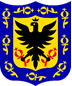 ALCALDÍA MAYORBOGOTÁ D.C.SecretaríaEDUCACIÓNCOMPLEMENTO DE PLIEGO DE CONDICIONES DEFINITIVOSELECCIÓN ABREVIADA DE MENOR CUANTÍANo. ATENEA-SA-PMC-XXX-202XOBJETO:XXXXXXXXXXXXXXXXXXXXXXXXXXXXXXXXXXXXXXXXXXXXXXMES Y AÑOCAPITULO IINFORMACIÓN GENERAL PARA LOS PROPONENTESCONDICIONES GENERALESEste documento complemento al proyecto de pliego de condiciones ha sido elaborado siguiendo los postulados señalados en el Estatuto General de Contratación de la Administración Pública y demás normas que lo complementan y lo modifica; así mismo, se soporta en el estudio del sector y del mercado y en los estudios previos realizados en atención de los requerimientos de la Agencia Distrital para la Educación Superior, la Ciencia y la Tecnología “ATENEA”.Quienes deseen participar en este proceso deben leer detenidamente el presente documento y cumplir con las exigencias previstas para el mismo, para lo cual se recomienda:Examinar rigurosamente el estudio del sector y del mercado, los estudios previos, el contenido del pliego de condiciones y sus anexos, toda vez que hacen parte integral del presente proceso y es de su exclusiva responsabilidad conocer su contenido y cerciorarse de que cumple las condiciones y reúne los requisitos aquí señalados.Tener en cuenta el presupuesto total oficial definido por la Entidad y suministrar toda la información requerida en el presente documento.Para poder presentar propuesta para el presente proceso, es necesario estar previamente registrado en el SECOP II. Para el registro en la Plataforma SECOP II, los proponentes sean singulares o plurales, persona natural o jurídica, deberán hacer su registro de acuerdo con el nombre o razón social previsto en el certificado de existencia y representación legal o en el acuerdo de consorcio o unión temporal, según sea el caso. En consecuencia, es obligatorio que el nombre con el cual participan sea el mismo con el cual están registrados en el SECOP II, es decir, que su registro y participación debe corresponder a su naturaleza jurídica.Toda consulta al proceso deberá formularse por los usuarios debidamente registrados en el SECOP II, a través de mensaje enviado a esta misma plataforma. En ningún caso la AGENCIA atenderá consultas telefónicas ni personales. Toda solicitud, observación o documento allegado por una vía distinta al SECOP II se tendrá por no recibida.En el evento en que se presente una propuesta con antelación a la fecha y hora límite fijada para el cierre y presentación de las mismas, y la Entidad expida una adenda, el titular de dicha propuesta deberá retirarla y presentarla nuevamente, ya que, de lo contrario, el SECOP II la reporta como NO VÁLIDA y no puede ser tenida en cuenta para participar en el proceso.Todos los costos asociados a la preparación y elaboración de su propuesta Serán a cargo del proponente.Únicamente para efectos de la aplicación del Protocolo de Indisponibilidad del SECOP II, la AGENCIA dispondrá del correo electrónico aestupinan@agenciaatenea.gov.co    para el envío y recibo de observaciones, mensajes, documentos y demás trámites que como consecuencia de las fallas generales y particulares que se presenten en la plataforma SECOP II, el interesado o proponente y la Entidad no puedan tramitar en la misma.Será responsabilidad del proponente conocer todas y cada una de las implicaciones que tiene ofrecer u ofertar dentro de un proceso de selección de contratistas; asimismo, el interesado en participar debe realizar de manera previa a presentar su oferta, un análisis integral de las condiciones formales, sustanciales, legales y específicas del proceso de selección que se adelanta y las que rodean el negocio jurídico a celebrar.Tenga en cuenta todo lo relacionado sobre conflictos de interés para evitar incurrir en infracciones legales por esta razón.La Agencia Distrital para la Educación Superior, la Ciencia y la Tecnología “ATENEA” se reserva el derecho de verificar toda la información incluida en la propuesta y de solicitar a las autoridades competentes o a los particulares correspondientes, información relacionada con el contenido de esta.COMPROMISO ANTICORRUPCIÓNLos Proponentes deberán suscribir el ANEXO X COMPROMISO ANTICORRUPCIÓN por medio del cual manifiestan su apoyo irrestricto a los esfuerzos del Estado Colombiano contra la corrupción. El proponente se obliga conforme a la Constitución Política, la Ley y el Reglamento, a obrar con trasparencia y moralidad en todas y cada una de las etapas y actuaciones que se deriven del presente proceso de selección y del contrato. Los proponentes, sus empleados y asesores deberán abstenerse de hechos o actos constitutivos de colusión o corrupción durante el presente proceso de selección, sin perjuicio de las acciones penales, civiles, fiscales, disciplinarias y cualquier otra a que hubiere lugar, así como las consecuencias propias del presente proceso de selección.Si los hechos o actos constitutivos de corrupción tuvieren lugar dentro del plazo de ejecución del contrato, éstos podrán dar lugar a la declaratoria de caducidad del contrato de conformidad con las reglas previstas para el efecto en la Ley y en el respectivo contrato.CONVOCATORIA A VEEDURÍASEn cumplimiento del artículo 66 de la Ley 80 de 1993, y el numeral 5° del artículo 2.2.1.1.2.1.5 del Decreto 1082 de 2015  se convoca a las VEEDURÍAS CIUDADANAS, establecidas de conformidad con la ley, a realizar el control social al presente proceso de contratación para lo cual se les invita a consultar los documentos del proceso en el Sistema Electrónico para la Contratación Pública – SECOP II www.colombiacompra.gov.co a realizar las recomendaciones que consideren convenientes y a intervenir en las audiencias que se realicen dentro del mismo proceso, en concordancia con las funciones que les corresponden a las Veedurías Ciudadanas establecidas en el artículo 15 de la Ley 850 de 2003.CAPÍTULO IIINFORMACIÓN DEL PROCESO DE SELECCIÓN OBJETOXXXXXXXXXXXXXXXXXXXXXXXXXXXXXXXXXXXXXXXXXXXXXXXXXXXXXXXXXXXXXXXXXXXXXXXXXXXXXXXXXXXXXXXXXXXXXXXXXXXXXXXXXXXXX.ALCANCE DEL OBJETO XXXXXXXXXXXXXXXXXXXXXXXXXXXXXXXXXXXXXXXXXXXXXXXXXXXXXXXXXXXXXXXXXXXXXXXXXXXXXXXXXXXXXXXXXXXXXXXXXXXXXXXXXXXXXXXXXXXXX.PRESUPUESTO OFICIAL La disponibilidad Presupuestal de la Agencia Distrital para la Educación Superior, la Ciencia y la Tecnología “ATENEA” para la ejecución del objeto del presente proceso es de: XXXXXXXXXXXXXXXXXXXXXXXXXXXXXXXXXXXXXXXXXXX PESOS ($XXXXXXXXXXXX) MCTE.PARÁGRAFO 1º: El valor estimado del contrato incluye cualquier clase de gravamen, impuesto, tasa, contribución o tributo en general que se cause o se llegare a causar. En tal evento EL CONTRATISTA se obliga a asumirlo, así como los costos directos e indirectos que se ocasionen para la ejecución de este. PARÁGRAFO 2º: La AGENCIA efectuará las retenciones que en materia de impuestos, gravámenes, tasas o contribuciones establezca la Ley.PRESUPUESTO ESTIMADO POR GRUPO: (SI APLICA)De acuerdo con el ESTUDIO DE MERCADO, se estima el presupuesto oficial total es la suma de XXXXXXXXXXXXXXXXXXXXXXXXXXXXXXXXXXXXXXXXXXX PESOS ($XXXXXXXXXXXX) MCTE., INCLUIDO IVA.GRUPO No. 1: XXXXXXXXXXXXXXXXXXXXXXXXXXXXXXXXXXXXXXXXXXX PESOS ($XXXXXXXXXXXX) MCTE. incluido IVA.GRUPO No. 2: XXXXXXXXXXXXXXXXXXXXXXXXXXXXXXXXXXXXXXXXXXX PESOS ($XXXXXXXXXXXX) MCTE. incluido IVA.PARÁGRAFO 1º: El valor estimado del contrato incluye cualquier clase de gravamen, impuesto, tasa, contribución o tributo en general que se cause o se llegare a causar. En tal evento EL CONTRATISTA se obliga a asumirlo, así como los costos directos e indirectos que se ocasionen para la ejecución de este. PARÁGRAFO 2º: La AGENCIA efectuará las retenciones que en materia de impuestos, gravámenes, tasas o contribuciones establezca la Ley.2.4 PLAZO DE EJECUCIÓNEl plazo para la ejecución del objeto contractual es de XXXXXXXXXXXXXXXXXXXXXXXXXXXXXXXXXXXXXXXXXXX.2.5 LUGAR DE EJECUCIÓNBogotá D.C.2.6 JUSTIFICACIÓN JURÍDICA Y MODALIDAD DE SELECCIÓNDe conformidad con lo dispuesto en el numeral 1 del Artículo 2o. de la Ley 1150 de 2007, se concluye que la modalidad bajo la cual la Agencia Distrital para la Educación Superior, la Ciencia y la Tecnología “ATENEA”, debe adelantar el proceso de Selección de las Aseguradoras, para la contratación de la póliza que amparen los riesgos asegurables bajo la responsabilidad de la Entidad, es la modalidad de Selección Abreviada de Menor Cuantía, en virtud de que analizado el objeto de esta contratación y su alcance se evidencia que la selección del contratista para el presente proceso no se encuentra inmersa en las causales de selección a través de las modalidades de licitación pública, concurso de méritos, contratación directa y mínima cuantía señaladas en la ley 1150 de 2007 y la cuantía del objeto a contratar supera el monto de la mínima cuantía de la Entidad, sin llegar a la mayor cuantía de la misma.Por lo anterior de acuerdo con los principios de economía, transparencia, eficacia, publicidad y el deber de responsabilidad contenidos en el Estatuto General de Contratación Pública, la entidad seguirá el procedimiento establecido en el artículo 30 de la Ley 80 de 1993, reglamentada por el artículo 2.2.1.2.1.2.20 del Decreto 1082 de 2015.NORMAS JURÍDICAS APLICABLES:Constitución Política de Colombia. •	Ley 80 de 1993. •	Ley 1150 de 2007.•	Decreto 1082 de 2015.•	Ley 1882 de 2018.•	Código de Procedimiento Administrativo y de lo Contencioso Administrativo.•	Código de Comercio.•	Código Civil.•	Ley 1474 de 2011.•	Decreto Ley 019 de 2012.•	Decreto 2106 de 2019.•	Decreto 753 de 2019.•	Ley 2069 de 2020•	Ley 1955 de 2019.•	Ley 2020 de 2020.•	Decreto 537 de 2020.•	Decreto Distrital 189 de 2020•	Decreto 039 del 14 de enero de 2021.•	Decreto Distrital 332 de 2020.•	Las demás disposiciones que por el objeto y la naturaleza de este proceso le sean aplicables.2.7 FORMA DE PAGOEl valor del contrato será cancelado por la Agencia Distrital para la Educación Superior, la Ciencia y la Tecnología “ATENEA” al contratista, mediante pagos realizados por el Sistema Automático de Pagos – S.A.P., en la cuenta indicada por él en su propuesta, así: XXXXXXXXXXXXXXXXXXXXXXXXXXXXXXXXXXXXXXXXXXXXXXXXXXXXXXXXXXXXXXXXXXXXXXXXXXXXXXXXXXXXXXXXXXXXXXXXXXXXXXXXXXXXXNota 1: Es importante tener en cuenta que todo pago está sujeto a la Programación Anual Mensualizada de Caja – P.A.C., de la Dirección Distrital de Tesorería, sin que se generen intereses moratorios.Nota 2: El CONTRATISTA deberá tener en cuenta las entidades bancarias afiliadas al S.A.P. para efectos de abrir una cuenta corriente o de ahorros en una de ellas, con el fin de recibir los pagos del contrato.El proponente deberá tener en cuenta la información suministrada en dicho formato sobre las entidades bancarias afiliadas al S.A.P.; para efectos de abrir una cuenta corriente o de ahorros en una de ellas, con el fin de recibir los pagos del contrato.Los impuestos, tasas, contribuciones y retenciones que surjan del presente contrato serán sufragados por el contratista, para cuyos efectos se harán las retenciones del caso y se cumplirán las obligaciones fiscales que ordene la normatividad vigente.2.8 TIPO DE CONTRATOXXXXXXXXXXXXXXXXXXXXXXXXXXXXXXXXXXX2.9 CRONOGRAMAEl cronograma puede ser consultado directamente en la Sección 2 configuración, del pliego electrónico del SECOP II en el Enlace del proceso No. ATENEA-SA-PMC-00X-202X.NOTA: En caso de que el adjudicatario del presente proceso sea un proponente plural –consorcio o unión temporal-, la fecha prevista en el cronograma para la actividad PLAZO MÁXIMO PARA LA FIRMA DEL CONTRATO no podrá superar el término de OCHO (8) días hábiles, a efectos de que el proponente adjudicatario adelante las diligencias necesarias ante la Dirección de Impuestos Nacionales-DIAN y el cumplimiento de los demás requisitos establecidos en el pliego de condiciones para la suscripción del mismo. (Este término, previa justificación del área responsable de la contratación, podrá ser ampliado por la Subgerencia de Gestión Administrativa.)2.10 AVISO DE INFORMACIÓN De conformidad con el Artículo 2.2.1.1.2.1.2 del Decreto 1082 de 2015, la AGENCIA publicará a través de la plataforma SECOP II el aviso con la información general del presente proceso, el cual contiene la información señalada en el Artículo 2.2.1.1.2.1.2 del Decreto 1082 de 2015 o la norma que lo modifique, complemente o derogue.2.11 PUBLICIDAD DEL PROCEDIMIENTO EN EL SECOPLa Entidad garantiza la publicidad y consulta de todas las etapas del proceso, a partir de la fecha señalada en el cronograma del pliego de condiciones, el aviso de  convocatoria y los estudios previos además de todos los procedimientos, documentos y actos asociados al presente proceso de contratación, los cuales serán puestos a disposición a través del SECOP II con el fin que todos los interesados en el presente proceso de selección puedan valorar adecuadamente el alcance de lo requerido por la entidad, así como para realizar el control social.  El complemento del Pliego de condiciones del presente proceso de selección se publicará a través del SECOP II con el fin que todos los interesados en el presente proceso de selección puedan valorar adecuadamente el alcance de lo requerido por la entidad. 2.12 MANIFESTACIÓN DE INTERÉS EN PARTICIPAR Y SORTEODe conformidad con lo establecido en el artículo 2.2.1.2.1.2.20 del Decreto 1082 de 2015, los interesados en presentar propuesta deberán manifestar su interés en participar dentro de los tres (3) días hábiles siguientes al acto de apertura del proceso, con el fin de que se conforme una lista de posibles oferentes.La manifestación deberá realizarse UNICAMENTE en SECOP II en el Enlace del proceso " ATENEA-SA-PMC-00X-202X", y presentada en línea, es decir, directamente en el SECOP II, ingresando al Enlace del proceso, conforme a los procedimientos allí establecidos, so pena de no considerarse válida.Parágrafo: La manifestación de interés en participar es requisito para la presentación de la respectiva oferta y se considera como requisito habilitante para dicho efecto.NOTA 1: Los interesados en participar podrán manifestar su interés como personas jurídicas o como consorcio o unión temporal, teniendo en cuenta que en la forma en que se registren en el SECOP II será la única a tener en cuenta para participar, es decir, que, si se postula como persona jurídica, así deberá presentar su propuesta, lo mismo aplica en caso de consorcios o uniones temporales y, siempre y cuando, resulten seleccionados dentro del sorteo respectivo.En caso de no presentarse ninguna manifestación de interés el proceso será declarado desierto.NOTA 2: los proponentes interesados podrán consultar el procedimiento de la guía dispuesta por Colombia compra para tal fin en el siguiente enlace https://www.colombiacompra.gov.co/sites/cce_public/files/cce_documentos/20170404_manifestar_interes_proveedor.pdf2.13 SORTEO (CUANDO APLIQUE)De conformidad con lo establecido en el Decreto 1082 de 2015 o la norma que lo modifique, complemente o derogue, y al vencimiento del plazo estipulado en el respectivo pliego de condiciones, la Agencia Distrital para la Educación Superior, la Ciencia y la Tecnología “ATENEA” efectuará la verificación de las personas naturales o jurídicas o proponentes plurales, que manifestaron su interés en participar en el proceso contratación mediante la postulación, como requisito habilitante para la presentación de la oferta, invitando a presentar oferta a la totalidad de los postulados.2.14 OBSERVACIONES Y ACLARACIONESLos interesados en participar y/o ejercer el control social sobre el proceso de selección de contratistas, podrán enviar sus observaciones, solicitudes, recomendaciones y/o sugerencias al contenido del proyecto de pliego de condiciones electrónico y demás documentos del proceso a través de la sección de “OBSERVACIONES AL PLIEGO DE CONDICIONES” o “MENSAJES”, según sea el caso, de la plataforma SECOP II a través en el Enlace del proceso. En el mismo sentido, la Agencia Distrital para la Educación Superior, la Ciencia y la Tecnología “ATENEA” dará respuesta a las observaciones, aclaraciones y solicitudes a través de la Plataforma SECOP II en el Enlace previsto para el proceso de selección, que los remitirá al correo electrónico inscrito por el proponente al momento de hacer el registro electrónico como proveedor. Asimismo, la Agencia Distrital para la Educación Superior, la Ciencia y la Tecnología “ATENEA” advierte a los proponentes, que solo serán tenidos en cuenta los documentos y las aclaraciones que se reciban en línea a través de la Plataforma SECOP II en el Enlace previsto para el proceso de contratación, y que tengan como fin subsanar requisitos de su propuesta, y para lo cual deberá tener en cuenta el término previsto por la AGENCIA para tal fin en el cronograma electrónico del proceso de contratación.Nota: Las observaciones presentadas por fuera del término establecido en el cronograma electrónico del proceso, no harán parte del documento consolidado de respuestas, sin embargo, serán publicadas junto con su respuesta en los portales de contratación para garantizar que todos los interesados en el proceso conozcan su contenido, en atención a los principios de publicidad, igualdad y transparencia. Sin embargo, toda solicitud, observación o documento allegado por una vía distinta al SECOP II se tendrá por no recibida.2.15 INDISPONIBILIDAD DE LA PLATAFORMA SECOP IIEn caso de presentase fallas en la plataforma del SECOP II que interrumpan el normal desarrollo de los Procesos de Contratación, tanto la Agencia Distrital para la Educación Superior, la Ciencia y la Tecnología “ATENEA” como los proveedores, deben seguir las instrucciones establecidas para cada uno en el “Protocolo de Indisponibilidad del SECOP II” que se encuentra publicado en la página de Colombia Compra Eficiente www.colombiacompra.gov.co Para efectos de lo dispuesto en el mencionado protocolo, la Agencia Distrital para la Educación Superior, la Ciencia y la Tecnología “ATENEA” ha dispuesto el correo electrónico aestupinan@agenciaatenea.gov.co 2.16 CIERRE DEL PROCESO Y RECEPCIÓN ELECTRÓNICA DE PROPUESTASEn la fecha y hora fijada en el cronograma electrónico del proceso de selección, la Agencia Distrital para la Educación Superior, la Ciencia y la Tecnología “ATENEA” llevará a cabo a través de la Plataforma SECOP II en el enlace dispuesto para el proceso de contratación, el cierre del proceso y la recepción electrónica de las propuestas. Sólo serán tenidas en cuenta las propuestas presentadas oportunamente y a través del SECOP II, es decir, con anterioridad a la hora y fecha límite fijada en el cronograma electrónico para la presentación de ofertas y dentro del enlace previsto para el presente proceso de selección de contratistas.La AGENCIA no asumirá ninguna responsabilidad respecto a cualquier propuesta que haya sido incorrectamente subida, presentada o identificada, así como tampoco por la información suministrada por cualquiera de sus funcionarios o representantes antes del cierre del presente proceso de selección, distintas a las suministradas a los proponentes por escrito y/o publicadas en el SECOP II en el Enlace dispuesto para el proceso de contratación.NOTA 1: Es responsabilidad del proponente consultar directamente en la Plataforma SECOP II y en el Enlace dispuesto para el presente proceso de selección, todos los documentos, información y advertencias que la AGENCIA haga respecto del proceso de contratación, los cuales serán parte integral del pliego de condiciones.2.17 VERIFICACIÓN DE REQUISITOS HABILITANTES Y EVALUACIÓN DE LAS PROPUESTASLos integrantes del Comité Asesor y Evaluador del proceso de contratación realizarán la verificación de los requisitos habilitantes de capacidad jurídica, condiciones de experiencia, capacidad financiera y capacidad organizacional de los proponentes de acuerdo con las competencias que corresponde a cada uno de los miembros, y bajo las condiciones previstas en el pliego de condiciones y sus adendas. Igualmente, el Comité Asesor y Evaluador realizará la evaluación de las ofertas en cuanto a los factores de ponderación en los componentes de calidad técnica, precio, apoyo a la industria nacional y trabajadores con discapacidad.De conformidad con lo establecido en la Ley 1150 de 2007, la capacidad jurídica y las condiciones de experiencia, capacidad financiera y de organización de los proponentes serán objeto de verificación de cumplimiento como requisitos habilitantes y se valorarán como “CUMPLE” o “NO CUMPLE”, y el resultado total de la verificación será como “HABILITADO o “NO HABILITADO”. Las propuestas que sean evaluadas como “HABILITADAS” para continuar en el proceso, serán calificadas de acuerdo con lo previsto por el artículo 2.2.1.1.2.2.2 del Decreto 1082 de 2015 y artículo 5° de la Ley 1150 de 2007, modificado por el artículo 88 de la Ley 1474 de 2011.2.18 TRASLADO DEL INFORME DE VERIFICACIÓN REQUISITOS HABILITANTES, ACLARAR Y ATENDER    LOS REQUERIMIENTOS HECHOS POR LA ENTIDAD.Una vez hecha la verificación de requisitos habilitantes y la evaluación de los factores de ponderación de los proponentes que sus ofertas quedaron “HABILITADAS”, la Agencia Distrital para la Educación Superior, la Ciencia y la Tecnología “ATENEA” en la fecha prevista en el cronograma electrónico del proceso, publicará en el SECOP II el informe de evaluación y se otorgará el plazo de traslado de tres (3) días hábiles para que los oferentes presenten las observaciones que a bien consideren y atiendan los requerimientos hechos en el informe para la subsanación de sus propuestas. Ahora bien, para efectos de subsanación de documentos no necesarios para la comparación de las propuestas y que se enmarcan dentro de aquellos requisitos de la propuesta que no afectan la asignación de puntaje, la Agencia Distrital para la Educación Superior, la Ciencia y la Tecnología “ATENEA” dará aplicación a lo dispuesto en el Parágrafo 1º del artículo 5º de la Ley 1150 de 2007, el cual fue modificado por el artículo 5º de la Ley 1882 de 2018, es decir, que los proponentes solo pondrán allegar los documentos y las aclaraciones encaminadas a subsanar requisitos de carácter habilitantes de su propuesta HASTA EL VENCIMIENTO DEL TÉRMINO DE PRESENTACIÓN DE OBSERVACIONES AL INFORME DE VERIFICACIÓN O EVALUACIÓN.Durante el término otorgado para subsanar las ofertas, los proponentes no podrán acreditar circunstancias ocurridas con posterioridad al cierre del proceso.La Agencia Distrital para la Educación Superior, la Ciencia y la Tecnología “ATENEA” advierte a los proponentes, que solo se tendrán en cuenta los documentos y las aclaraciones allegadas a través del SECOP II en el Enlace dispuesto para el presente proceso de selección, y recibidos desde el usuario registrado por el proponente y por medio del cual participa en el presente proceso de selección de contratistas.Asimismo, la Agencia Distrital para la Educación Superior, la Ciencia y la Tecnología “ATENEA” informa que las propuestas estarán a disposición de los proponentes e interesados en ejercer el control social, a partir de la fecha prevista en el cronograma electrónico de publicación del informe de evaluación, y podrán ser consultadas a través del SECOP II en el Enlace dispuesto para el presente proceso de selección de contratistas; salvo los documentos que por expresa disposición de la ley sean catalogados como reservados, como es el caso de las declaraciones tributarias que tienen reserva legal de acuerdo con el Artículo 583 del Estatuto respectivo.2.19 REGLAS DE SUBSANABILIDAD, ACLARACIONES Y/O REQUERIMIENTOSEn todo proceso de selección de contratistas primará lo sustancial sobre lo formal. En consecuencia, no podrá rechazarse una propuesta por la ausencia de requisitos o la falta de documentos que verifiquen las condiciones del proponente o soporten el contenido de la oferta, y que no constituyan los factores de escogencia establecidos por la AGENCIA en el pliego de condiciones, de conformidad con lo previsto en el artículo 5 de la Ley 1150 de 2007, modificado por el artículo 5º de Ley 1882 del 15 de enero de 2018.Tales requisitos o documentos serán requeridos por la entidad en condiciones de igualdad para todos los proponentes y deberán ser entregados por éstos, hasta el vencimiento del término de presentación de observaciones al informe de verificación o evaluación.Así mismo, la AGENCIA se reserva el derecho a efectuar requerimientos o solicitudes de aclaración a los proponentes durante cualquier etapa del proceso siempre que sea con posteridad a la fecha de cierre de las propuestas y hasta el vencimiento del término de presentación de observaciones al informe de verificación o evaluación, y los proponentes deberán atenderlos de forma clara, completa, precisa y dentro del plazo definido por la ley.En ejercicio de esta facultad, y de conformidad con el numeral 8 del artículo 30 de la Ley 80 de 1993 y del inciso final del parágrafo 1º del artículo 5º de la Ley 1150 de 2007, modificado por el artículo 5º d la Ley 1882 de 2018, el proponente no podrá completar, adicionar, modificar o mejorar su propuesta, ni acreditar circunstancias ocurridas con posterioridad al cierre del proceso.2.19 ACUERDOS COMERCIALES. De acuerdo con lo establecido en el numeral 8 del artículo 2.2.1.1.2.1.1. del Decreto 1082 de 2015, y en consonancia con lo indicado en el “Manual para el manejo de los Acuerdos Comerciales en Procesos de Contratación” M-MACPC13, se procedió a realizar el análisis de si el presente proceso de contratación se encuentra o no cobijado por un acuerdo comercial, de lo cual se estableció lo siguiente:
2.20. CONVOCATORIA LIMITADA A MIPYMEDe conformidad con lo establecido en el artículo 2.2.1.2.4.2.2 de la Subsección 2 de la Sección 4 del Capítulo 2 del Título 1 de la Parte 2 del Libro 2 del Decreto 1082 de 2015, en concordancia con el artículo 35 de la Ley 2069 de 2020 reglamentado por el artículo 5 del Decreto 1860 de 2021, las Entidades Estatales independientemente de su régimen de contratación, los patrimonios autónomos constituidos por Entidades Estatales y los particulares que ejecuten recursos públicos, deben limitar la convocatoria de los Procesos de Contratación con pluralidad de oferentes a las Mipyme colombianas con mínimo un (1) año de existencia, cuando concurran los siguientes requisitos:1. El valor del Proceso de Contratación sea menor a ciento veinticinco mil dólares de los Estados Unidos de América (US$125.000), liquidados con la tasa de cambio que para el efecto determina cada dos años el Ministerio de Comercio, Industria y Turismo.2. Se hayan recibido solicitudes de por lo menos dos (2) Mipyme colombianas para limitar la convocatoria a Mipyme colombianas. Las Entidades Estatales independientemente de su régimen de contratación, los patrimonios autónomos constituidos por Entidades Estatales y los particulares que ejecuten recursos públicos, deben recibir estas solicitudes por lo menos un (1) día hábil antes de la expedición del acto administrativo de apertura, o el que haga sus veces de acuerdo con la normativa aplicable a cada Proceso de Contratación.En consecuencia, de lo anterior, el presente proceso de selección NO es susceptible de ser limitado a MIPYME, teniendo en cuenta que el valor del Proceso de Contratación es superior a ciento veinticinco mil dólares de los Estados Unidos de América (US$125.000), liquidados con la tasa de cambio que para el efecto determina cada dos años el Ministerio de Comercio, Industria y Turismo, el cual corresponde a CUATROCIENTOS CINCUENTA Y SIETE MILLONES DOSCIENTOS NOVENTA Y SISTE MIL DOSCIENTOS SESENTA Y CUATRO PESOS M/CTE ($457.297.264). En consecuencia, de lo anterior, el presente proceso de selección SI es susceptible de ser limitado a MIPYME, teniendo en cuenta que el valor del Proceso de Contratación es inferior a ciento veinticinco mil dólares de los Estados Unidos de América (US$125.000), liquidados con la tasa de cambio que para el efecto determina cada dos años el Ministerio de Comercio, Industria y Turismo, el cual corresponde a CUATROCIENTOS CINCUENTA Y SIETE MILLONES DOSCIENTOS NOVENTA Y SISTE MIL DOSCIENTOS SESENTA Y CUATRO PESOS M/CTE ($457.297.264).CAPÍTULO IIIGENERALIDADES DE LA PROPUESTAREQUISITOS FORMALES DE LA PROPUESTAIDIOMA DE LA PROPUESTA.Todos los documentos constitutivos de las Propuestas deberán adjuntarse en IDIOMA CASTELLANO, con excepción de otros documentos pre - impresos que podrán presentarse en otro idioma con su correspondiente traducción oficial al castellano. El proponente puede presentar con la oferta documentos con una traducción simple al castellano y entregar la traducción oficial al castellano dentro del plazo previsto para la subsanaciónPROPUESTA.La propuesta se presentará a través del SECOP II, adjuntando cada uno de los documentos y la información solicitada en el pliego de condiciones debidamente suscrita por la persona legalmente autorizada, en los espacios habilitados para cada uno de los aspectos requeridos por la entidad. Con relación al diligenciamiento de la propuesta económica, este debe ser debidamente diligenciado en el SECOP II.Una vez presentada la propuesta no se aceptará variación alguna en sus términos, ni la presentación de documentos o información adicional, lo cual no obsta para que la Secretaría de Educación pueda solicitar las aclaraciones que considere necesarias, por tanto, no se aceptarán propuestas complementarias o modificaciones que fueren presentadas con posterioridad a la fecha y hora de cierre de la convocatoria. Se entenderá que en el valor señalado como total de la oferta están incluidos los impuestos, costos y gastos de toda índole en que los proponentes puedan incurrir para la presentación de su oferta, legalización, ejecución y liquidación del(os) contrato(s) resultante(s) de este proceso de selección, que estarán a cargo del proponente o contratista según el caso.El oferente no deberá anotar centavos. Los valores unitarios deberán aproximarse por exceso o por defecto al entero más cercano así: (i) si es superior a 50 centavos, se aproxima al entero siguiente; (ii) si es inferior a 50 centavos se baja al entero anterior y (iii) si es 50 centavos, el oferente deberá aproximarlo al entero superior o al inferior que él decida. En todo caso, si la cifra no está aproximada y aparece con 50 centavos, la AGENCIA aproximará al entero inferior. (Nota: Para evitar inconvenientes de decimales, se sugiere aplicar en Excel la fórmula de “REDONDEAR”).   En general, el proponente deberá considerar al momento de formular su propuesta económica la totalidad de las condiciones exigidas por la entidad.MONEDA.Todos los valores que se estimen en la propuesta económica deberán presentarse en pesos colombianos.VIGENCIA DE LA PROPUESTA.La propuesta deberá permanecer vigente por un período de noventa (90) días calendario a partir de la fecha de cierre del proceso. En todo caso, los proponentes se comprometen a mantenerla vigente hasta la fecha de selección y a quien resulte favorecido hasta la constitución de la garantía única del contrato resultante de este proceso. Durante este período el proponente no podrá retirar su propuesta ni modificar los términos o condiciones de la misma. Si por cualquier circunstancia se amplía el trámite del proceso el proponente deberá ampliar la garantía de seriedad de la propuesta la cual deberá estar vigente por el término indicado en el presente numeral, siendo obligación del proponente mantener la totalidad de las condiciones de la oferta por él presentada.PROPUESTAS PARCIALES.La AGENCIA NO aceptará la presentación de propuestas parciales, condicionadas o alternativas. Lo anterior hace referencia a que la propuesta deberá ser presentada por la totalidad de los requerimientos de la entidad.La presentación de propuesta para cualquiera de los dos grupos objeto del presente proceso, no se considera propuesta parcial en los términos descritos en el presente numeral.COSTOS DE LA PROPUESTASerán de cargo del proponente todos los costos asociados a la preparación y presentación de su propuesta y la Agencia Distrital para la Educación Superior, la Ciencia y la Tecnología “ATENEA” Capital en ningún caso será responsable de los mismos. RETIRO DE LAS PROPUESTASLos proponentes que opten por entregar su oferta antes de la fecha de cierre del proceso de selección, podrán retirarlas, siguiendo el procedimiento establecido en el SECOP II antes de la fecha y hora de cierre del presente proceso. CONSULARIZACIÓNPara estos efectos los proponentes deberán dar cumplimiento a lo señalado en el artículo 480 del Código de Comercio, respecto a los documentos otorgados o expedidos en el exterior, así como a la existencia de la respectiva sociedad. APOSTILLECuando se trate de documentos otorgados en el exterior de naturaleza pública, los proponentes deberán cumplir con su apostille conforme el procedimiento establecido por el Ministerio de Relaciones Exteriores mediante la Resolución 10547 de 2018. Los documentos en un idioma distinto al castellano deben ser presentados en su lengua original junto con la traducción oficial al castellano. El proponente puede presentar con la oferta documentos con una traducción simple al castellano y entregar la traducción oficial al castellano dentro del plazo previsto para la subsanación. Si el proponente resulta adjudicatario, debe presentar la traducción oficial al castellano de los documentos presentados en idioma extranjero. La traducción oficial debe ser el mismo texto presentado.CAPÍTULO IVDOCUMENTOS DE LA PROPUESTALos integrantes del Comité Asesor y Evaluador del proceso de selección realizarán la verificación de los requisitos habilitantes de capacidad jurídica, condiciones de experiencia, capacidad financiera y capacidad organizacional de los proponentes, de acuerdo con las competencias que corresponde a cada uno de los miembros.La Agencia Distrital para la Educación Superior, la Ciencia y la Tecnología “ATENEA” podrá verificar integralmente la autenticidad, exactitud y coherencia de la totalidad de la información aportada por el proponente, pudiendo acudir para ello a las fuentes, personas, empresas, Entidades Estatales o aquellos medios que considere necesarios para el cumplimiento de dicha verificación.Así mismo, en relación con la oferta económica, la Agencia Distrital para la Educación Superior, la Ciencia y la Tecnología “ATENEA” efectuará las comparaciones del caso mediante la ponderación de los ofrecimientos recibidos y la consulta de los precios o condiciones del mercado, de acuerdo con lo dispuesto en el numeral 2º del artículo 5º de la Ley 1150 de 2007, modificado por el artículo 88 de la Ley 1474 de 2011. EL criterio de valoración de cada uno de los requisitos habilitantes será “CUMPLE” o “NO CUMPLE”, y el resultado total de la verificación será como “HABILITADO o “NO HABILITADO”.Las propuestas que sean evaluadas como “HABILITADAS” para continuar en el proceso, serán calificadas de acuerdo con lo previsto por el artículo 2.2.1.1.2.2.2 del Decreto 1082 de 2015 y artículo 5° de la Ley 1150 de 2007, modificado por el artículo 88 de la Ley 1474 de 2011.DOCUMENTOS DE CONTENIDO JURÍDICO 4.1.1 CARTA DE PRESENTACIÓN DE LA PROPUESTA  La carta de presentación de la propuesta debe presentarse firmada por el proponente o el representante legal para el caso de las personas jurídicas o proponentes asociativos, utilizando el ANEXO N° 1 CARTA DE PRESENTACIÓN DE LA PROPUESTA”. Dicho documento debe contener como mínimo, la identificación del proponente, número de teléfono, número de fax, dirección, correo electrónico y la manifestación sobre el conocimiento de las condiciones establecidas en los pliegos de condiciones y la aceptación de su contenido. Los riesgos previsibles y la normatividad aplicable al mismo.El ANEXO N° 1 “CARTA DE PRESENTACIÓN DE LA PROPUESTA”, es un modelo que contiene todas las declaraciones que debe realizar el proponente que incluye todas las manifestaciones requeridas por la entidad, que se entienden prestadas bajo la gravedad del juramento. Por lo tanto, el proponente podrá transcribirlo u obtenerlo en medio magnético. En cualquier caso, la carta que presente el proponente deberá incluir todas las manifestaciones requeridas por la entidad.4.1.2. CERTIFICADO DE EXISTENCIA Y REPRESENTACIÓN LEGAL PARA PERSONAS JURÍDICASSi el proponente es una persona jurídica nacional o extranjera con filial en Colombia, deberá comprobar su existencia y representación legal, mediante certificado expedido por la Cámara de Comercio o con el acto administrativo expedido por la autoridad competente de reconocer su personería jurídica. El Certificado de Existencia y Representación Legal expedido por la Cámara de Comercio, en el cual se constate la vigencia de la sociedad, la cual no podrá ser inferior al término de ejecución del contrato, su periodo de liquidación y un (1) año más; las facultades, de limitación para la celebración de contratos, del representante legal y que su objeto social, guarde relación con el objeto del presente proceso.Para el caso de Consorcios y Uniones Temporales, cada sociedad integrante de los mismos deberá comprobar su existencia y representación, mediante certificado expedido por la Cámara de Comercio, el cual deberá contener la información y cumplir las mismas exigencias anteriormente citadas.La fecha de expedición no podrá ser superior a treinta (30) días calendario anteriores a la estipulada como fecha límite para presentar propuestas. En caso de prórroga del plazo del cierre del presente proceso, el certificado tendrá validez con respecto a la primera fecha de cierre. Si la propuesta fuere suscrita por una persona jurídica extranjera a través de la filial que se encuentre abierta en Colombia y/o por el representante de ésta, deberá acreditarse la capacidad jurídica de la sucursal y/o de su representante mediante la presentación del certificado de existencia y representación legal expedido por la Cámara de Comercio de la ciudad de la República de Colombia en la cual se encuentre establecida la sucursal, cuya fecha de expedición deberá ser dentro de los treinta (30) días anteriores a la fecha de presentación de la Propuesta.Las personas jurídicas extranjeras deberán cumplir los siguientes requisitos: Las personas jurídicas extranjeras sin domicilio o sucursal en Colombia, deberán acreditar su existencia y representación legal, con el documento idóneo expedido por la autoridad competente en el país de su domicilio, expedido a más tardar dentro de los treinta (30) días calendarios  anteriores a la fecha de cierre del presente proceso, en el que conste su existencia, su fecha de constitución, objeto, vigencia, nombre del representante legal, o de la(s) persona(s) que tengan la capacidad para comprometerla jurídicamente y sus facultades, señalando expresamente que el representante no tiene limitaciones para contraer obligaciones en nombre de la misma, o aportando la autorización o documento correspondiente del órgano directivo que le faculte expresamente. Acreditar que su objeto social incluya las actividades principales objeto del presente proceso. Acreditar la suficiencia de la capacidad de su apoderado o Representante Legal en Colombia, de conformidad con la Ley 80 de 1993, la Ley 1150 de 2007, Decreto 1082 de 2015 y las demás disposiciones que regulan el tema, cuando sea del caso. Si una parte de la información solicitada no se encuentra incorporada en el certificado que acredita la existencia y representación, o si este tipo de certificados no existen de acuerdo con las leyes que rijan estos aspectos en el país de origen de la persona jurídica, la información deberá presentarse en documento independiente expedido por una autoridad competente de tal país o en su defecto, en documento expedido por el máximo órgano directivo de la persona jurídica. Las personas jurídicas extranjeras que se encuentren dentro del supuesto de hecho señalado en este párrafo deberán declarar que, según la legislación del país de origen, las certificaciones o información no puede aportarse en los términos exigidos en este Pliego, tal como lo dispone el artículo 177 del Código General del Proceso. Para el caso de personas naturales nacionales, deberá adjuntar el Certificado de Registro Mercantil vigente, con el fin de acreditar la calidad de comerciante, cuya actividad comercial esté acorde con el objeto a contratar y haya sido expedido dentro de los treinta (30) días anteriores a la fecha de presentación de la Propuesta. La persona natural extranjera sin domicilio en Colombia acreditará su existencia mediante la presentación de la copia de su pasaporte o del documento que fije su residencia temporal o permanente en Colombia.  Nota: La Agencia Distrital para la Educación Superior, la Ciencia y la Tecnología “ATENEA” realizará la consulta del certificado de existencia y representación legal desde el Directorio SECOP que se encuentra en el SECOP II.4.1.3 AUTORIZACIÓN DEL REPRESENTANTE LEGAL Y/O APODERADOCuando el representante legal de la persona jurídica se encuentre limitado para presentar propuesta o para contratar o comprometer a la sociedad, deberá anexar la AUTORIZACIÓN del órgano social correspondiente, que le permita presentar la propuesta y suscribir el contrato en el caso que le sea adjudicado. Si el proponente actúa a través de un representante o apoderado, deberá acreditar mediante documento legalmente expedido, que su representante o apoderado está expresamente facultado para presentar la propuesta y firmar el contrato respectivo.4.1.4 PROPUESTAS CONJUNTAS EN CONSORCIO O UNIÓN TEMPORALCuando la propuesta sea presentada en consorcio o unión temporal, el proponente debe presentar una carta de información sobre la conformación del proponente asociativo y deberá cumplir con los siguientes requisitos:Los proponentes deberán indicar si su participación es a título de consorcio o de unión temporal, en el caso de la unión temporal señalando los términos y extensión de la participación en la propuesta y en su ejecución, los cuales no podrán ser modificados sin el consentimiento previo de BOGOTÁ DISTRITO CAPITAL / Agencia Distrital para la Educación Superior, la Ciencia y la Tecnología “ATENEA”. Se deberá designar un representante del consorcio o de la unión temporal, el cual no podrá ser reemplazado sin la autorización expresa y escrita de cada uno de los integrantes que la conforman. La duración del Consorcio o de la Unión Temporal deberá cubrir el plazo de ejecución del contrato, su liquidación y dos (2) años más. Ningún integrante del consorcio o de la unión temporal, podrá formar parte de otros proponentes que participen en el presente proceso de selección para las pólizas del presente proceso.Se deberá indicar el nombre del consorcio o unión temporal, el cual no podrá ser modificado dentro del proceso.  En el evento que resultare adjudicatario, este será tenido en cuenta para la celebración del contrato y deberá corresponder con la identificación tributaria del proponente asociativo.  Las autorizaciones que los órganos de dirección otorguen a los representantes legales de las sociedades integrantes de una propuesta conjunta deben cubrir como mínimo el presupuesto oficial del proceso. En el caso de que el proceso sea para las pólizas nombradas, dicha autorización debe cubrir el presupuesto de la(s) póliza(s) al que participa.Los integrantes del consorcio o unión temporal deberán cumplir, individualmente, con los requisitos establecidos como persona natural o jurídica según sea el caso.  Nota 1: Para poderse presentar como proponente plural para el presente proceso, es necesario estar registrado previamente como unión temporal o consorcio en el SECOP II. En consecuencia, es obligatorio que el nombre con el cual participan sea el mismo con el cual están registrados en el SECOP II, conforme a su naturaleza jurídica.Nota 2. De conformidad con lo dispuesto en el numeral III de la Guía Rápida para la Creación de Proponentes Plurales en el SECOP II expedida por la Agencia Nacional de Contratación Pública – Colombia Compra Eficiente, “Para poder participar en procesos de contratación como proponente plural (ya sea para manifestar interés, enviar observaciones, ofertas o firmar contratos), debe actuar exclusivamente desde su cuenta de proponente plural. Cualquier acción realizada desde la cuenta de cualquiera de sus integrantes no es válida para el proponente plural y quedará a nombre del proponente singular. (…)4.1.5 GARANTÍA DE SERIEDAD DE LA OFERTA El proponente deberá anexar a su propuesta, a favor de DISTRITO CAPITAL – Agencia Distrital para la Educación Superior, la Ciencia y la Tecnología “ATENEA”, con NIT. 901.508.361-4 una garantía que ampare la seriedad de su propuesta, en los términos y condiciones estipulados en el presente pliego, utilizando como mecanismo de cobertura del riesgo, cualquiera de las garantías completadas en el Artículo 2.2.1.2.3.1.2 del Decreto 1082 del 2015 (Contrato de seguro contenido en una póliza, Patrimonio Autónomo y Garantía Bancaria). En caso de requerirse la ampliación de la vigencia de la propuesta, la vigencia de esta garantía deberá ser igualmente ampliada de conformidad a lo requerido por la AGENCIA.La garantía de seriedad de oferta cubrirá los perjuicios derivados del incumplimiento del ofrecimiento y se hará efectiva en los eventos previstos por la norma.En caso de siniestro la AGENCIA ATENEA hará efectiva la garantía de seriedad de la propuesta, a título de SANCIÓN, de acuerdo con lo establecido en el Artículo 2.2.1.2.3.2.8 del Decreto 1082 de 2015. Lo anterior, sin perjuicio de las acciones legales conducentes al reconocimiento de mayores perjuicios causados y no cubiertos por el valor de esta.4.1.6 INSCRIPCIÓN EN EL REGISTRO ÚNICO DE PROPONENTES.  Teniendo en cuenta que en virtud del Artículo 6 de la Ley 1150 de 2007, modificado por el Artículo 221 del Decreto 19 de 2012, los proponentes deberán allegar al momento del cierre el Registro Único de proponentes expedido por la Cámara de Comercio con fecha de expedición no superior a treinta (30) días calendario anteriores a la estipulada como fecha límite para presentar propuestas. Respecto a las personas naturales extranjeras sin domicilio en el país y las personas jurídicas privadas extranjeras que no tengan establecida sucursal en Colombia, no requieren inscripción en el Registro Único de Proponentes. En consecuencia, la Agencia Distrital de Educación Superior, Ciencia y Tecnología e Innovación “ATENEA”, verificará directamente la información solicitada, de conformidad con lo dispuesto en el pliego de condiciones, para lo cual el proponente deberá diligenciar el ANEXO X CLASIFICADOR DE BIENES Y SERVICIOS PROPONENTE EXTRANJERO, bajo la gravedad de juramento. Para tal evento será necesario que el proponente adjunte además del anexo diligenciado la copia del contrato que referenció en dicho anexo el cual debe contener la clasificación UNSPSC exigida en el presente pliego de condicionesNOTA 1: La inscripción, renovación o actualización de información objeto de verificación en el Registro Único de Proponentes deberá estar en firme a la fecha de cierre del proceso de contratación con los requisitos que se requieren para presentar la oferta, so pena de RECHAZO de la propuesta. Concepto C ‒ 480 de 2021 Agencia Nacional de Contratación Pública – Colombia Compra Eficiente. NOTA 2: Cuando el proponente sea consorcio o unión temporal, cada uno de sus integrantes deberá anexar el Registro Único de Proponentes en los términos previstos en el presente numeral. Nota 3: La Agencia Distrital de Educación Superior, Ciencia y Tecnología e Innovación “ATENEA” realizará la consulta del certificado del RUP desde el Directorio SECOP que se encuentra en la Plataforma del SECOP II.4.1.7 CERTIFICADO DE PAGO DE APORTES AL SISTEMA DE SEGURIDAD SOCIAL INTEGRAL  El proponente debe acreditar con la respectiva certificación, estar dentro de los seis (6) meses anteriores a la fecha de la diligencia de cierre del proceso y entrega de propuestas, a paz y salvo con el pago de las obligaciones asumidas por concepto de aportes relativos al Sistema de Seguridad Social Integral, así como los propios del SENA, ICBF y Cajas de Compensación Familiar, cuando corresponda, para lo cual deberá aportar certificación suscrita por el revisor fiscal o representante legal de la persona jurídica, según sea el caso, de la persona jurídica de conformidad el modelo del ANEXO X o X, según sea el caso, del presente pliego de condiciones. Lo anterior, con el fin de dar cumplimiento a lo señalado por el Artículo 50 de la Ley 789 de 2002, y demás normas complementarias y modificatorias. En caso de ofertas conjuntas, cada uno de los integrantes del Consorcio o Unión Temporal deben allegar este documento.De acuerdo con lo establecido en el Decreto Reglamentario No. 2286 de 2003, los proponentes que se encuentren excluidos de pago de aportes al régimen de subsidio familiar, SENA e ICBF, deberán acreditar dicha situación, a través de certificación suscrita bajo la gravedad de juramento, por el revisor fiscal o representante legal de la persona jurídica, o por la persona natural, según sea el caso.La Entidad se reserva el derecho de verificar con las respectivas entidades la información que suministran los proponentes.Cuando el proponente no allegue con su oferta la certificación de que trata este numeral o la misma requiera aclaraciones, la AGENCIA las solicitará dentro de los términos previstos para solicitarlas.Nota 1: La AGENCIA se reserva el derecho de verificar el cumplimiento de las obligaciones contempladas y derivadas de este numeral.Nota 2: Para la expedición del certificado exigido, el proponente deberá tener en cuenta lo establecido en el artículo 65 de la Ley 1819 de 2016. 4.1.8 DECLARACIÓN SOBRE INHABILIDADES O INCOMPATIBILIDADES El proponente o el representante legal, para el caso de personas jurídicas, consorcio o unión temporal, deberá declarar bajo juramento, que no se encuentra ni personal ni corporativamente, ni la sociedad que representa, incursa en alguna de las causales de inhabilidad o incompatibilidad para contratar con la Agencia Distrital para la Educación Superior, la Ciencia y la Tecnología “ATENEA”, a que se refieren la Constitución Política, la Ley 80 de 1993, la ley 1150 de 2007, la Ley 1474 de 2011 y demás normas concordantes, tal declaración se entiende prestada con la suscripción del Anexo N° 1 “CARTA DE PRESENTACIÓN DE LA OFERTA”.4.1.9 CERTIFICADO DE ANTECEDENTES DISCIPLINARIOS DEL REVISOR FISCALCuando la certificación de pago de aportes allegada se encuentre suscrita por el revisor fiscal del proponente o de cada uno de los miembros del consorcio o de la unión temporal, deberá allegar el certificado de vigencia de inscripción y antecedentes disciplinarios, vigente, expedido por la Junta Central de Contadores, de la tarjeta profesional del contador público responsable de la suscripción de dicha certificación. Lo anterior permite garantizar la idoneidad y desempeño ético y profesional del (contador público) que suscribe dicha certificación y verificar por parte de la Entidad la vigencia de la Certificación de Inscripción y Antecedentes Disciplinarios del contador responsable de la suscripción de la certificación de aportes o si registra antecedentes disciplinarios que le impidan ejercer su profesión.4.1.10 BOLETÍN DE RESPONSABLES FISCALESLa Agencia Distrital para la Educación Superior, la Ciencia y la Tecnología “ATENEA”, consultará y verificará si la persona natural, jurídica, o integrantes de consorcio o unión temporal, así como sus representantes legales se encuentran señalados en el último Boletín de Responsables Fiscales de la Contraloría General de la República.  En todo caso, el proponente podrá adjuntar dicha certificación a su propuesta.4.1.11 CERTIFICADO DEL SISTEMA DE INFORMACIÓN Y REGISTRO DE SANCIONES Y CAUSAS DE INHABILIDAD –SIRI– VIGENTE, EXPEDIDO POR LA PROCURADURÍA GENERAL DE LA NACIÓNLa Agencia Distrital para la Educación Superior, la Ciencia y la Tecnología “ATENEA” realizará la consulta en cumplimiento del artículo 1 de la Ley 1238 de 2008.4.1.12 DOCUMENTO DE IDENTIFICACIÓN DE LA PERSONA NATURAL O REPRESENTANTE LEGAL DEL PROPONENTE Si el proponente es persona jurídica, deberá aportar junto con su propuesta fotocopia legible de la cédula de ciudadanía del representante legal o quien haga sus veces.Si el proponente es consorcio o unión temporal, deberá aportar junto con su propuesta fotocopia legible de la cédula de ciudadanía de cada uno de los representantes legales de los integrantes de la figura asociativa y del representante legal del consorcio o unión temporal.Si el proponente es persona natural deberá aportar junto con su propuesta fotocopia legible de la cédula de ciudadanía. Las personas naturales extranjeras, deberán acreditar su existencia mediante la presentación de copia de su pasaporte, y si se encuentran residenciadas en Colombia, mediante la presentación de copia de la Cédula de Extranjería expedida por la autoridad colombiana competente. Nota 1: Las copias allegadas deben estar completamente legibles.4.1.12 VERIFICACIÓN DE ANTECEDENTES JUDICIALES – POLICÍA NACIONALLa Agencia Distrital para la Educación Superior, la Ciencia y la Tecnología “ATENEA” realizará la consulta en cumplimiento del artículo 94 del Decreto Ley 019 de 2012.4.1.13 CONSULTA EN EL SISTEMA REGISTRO NACIONAL DE MEDIDAS CORRECTIVAS - RNMCAgencia Distrital para la Educación Superior, la Ciencia y la Tecnología “ATENEA” realizará la consulta correspondiente para dar cumplimiento al artículo 183 de la Ley 1801 de 2016.4.2. INDICADORES FINANCIEROS Los interesados en participar en el presente proceso deberán demostrar que cumplen con los indicadores financieros de acuerdo con la información establecida en la documentación solicitada en el presente documento.La verificación del cumplimiento de la capacidad financiera mínima exigida por la Agencia Distrital de Educación Superior, Ciencia y Tecnología e Innovación “ATENEA” es un requisito habilitante para la participación de la propuesta en el proceso de selección y no otorga puntaje, en concordancia con lo establecido en el numeral 1º del Artículo 5° de la Ley 1150 de 2007.Atendiendo el Decreto 579 del 31 de mayo de 2021, “Por el cual se sustituyen los parágrafos transitorios del artículo 2.2.1.1.1.5.2., el parágrafo transitorio 1 del artículo 2.2.1.1.1.5.6., así como el parágrafo transitorio del artículo 2.2.1.1.1.6.2 del Decreto 1082 de 2018, Único Reglamentario del Sector Administrativo de Planeación Nacional, para que los proponentes acrediten el mejor indicador financiero y organizacional de los últimos 3 años, con el fin de contribuir a la reactivación económica".La Agencia realizará la verificación de los requisitos habilitantes financieros y de capacidad organizacional de los proponentes o los integrantes de consorcios o uniones temporales quienes deberán allegar el Registro Único de Proponentes – RUP- expedido por la Cámara de Comercio con la información financiera actualizada de los tres (3) últimos años fiscales. La inscripción, renovación o actualización de información objeto de verificación en el Registro Único de Proponentes deberá estar en firme a la fecha de cierre del proceso de contratación con los requisitos que se requieren para presentar la oferta, so pena de RECHAZO de la propuesta. Concepto C ‒ 480 de 2021 Agencia Nacional de Contratación Pública – Colombia Compra Eficiente. De acuerdo con lo establecido en el Decreto 579 del 31 de mayo de 2021, en los procesos de selección cuyo acto administrativo de apertura o invitación pública se publique a partir del 1º de julio de 2021, la Agencia evaluará los indicadores de la capacidad financiera teniendo en cuenta el mejor año fiscal que se refleje en el RUP.Por “mejor año fiscal” debe entenderse como aquel en el que, analizados conjuntamente todos los indicadores de capacidad financiera y organizacional, el proponente podría cumplir con los requisitos habilitantes requeridos en el proceso de selección. Cuando los proponentes a presentarse sean personas jurídicas que no tengan la antigüedad suficiente (creados en la vigencia 202X), deberán presentar el RUP con cifras de los estados financieros con corte trimestral o Estados Financieros de apertura (Decreto 1082 de 2015).Por lo anterior, la Agencia evaluará estos indicadores, teniendo en cuenta el mejor año fiscal de los tres últimos años reportados que se refleje en el registro de cada proponente, verificando los años certificados en el RUP y escogiendo para ser evaluado el que refleje los mejores indicadores de capacidad financiera y organizacional, que permitan al proponente cumplir los requisitos habilitantes solicitados.Ahora bien, para aquellas empresas que no puedan acreditar los tres años fiscales, el decreto 579 de 2021 en el parágrafo transitorio 1 del artículo 1 establece: “En aquellos eventos en que el proponente no tenga la antigüedad suficiente para aportar la información financiera correspondiente a los tres (3) años descritos en el inciso anterior, podrá acreditar dicha información desde su primer cierre fiscal.”De conformidad con el artículo 2.2.1.1.1.5.2. del Decreto 1082 de 2015, la verificación de los requisitos de Capacidad Financiera y Capacidad Organizacional, para los proponentes que sean sucursales de sociedad extranjera y que tengan un cierre contable en una fecha distinta al 31 de diciembre; se realizará con la información financiera actualizada en el Registro Único de Proponentes, de conformidad con lo establecido en el penúltimo inciso del artículo 2.2.1.1.1.5.2 del Decreto 1082 de 2015, el cual dispone: “Las sucursales de sociedad extranjera deben presentar para registro la información contable y financiera de su casa matriz. Los estados financieros de las sociedades extranjeras deben ser presentados de conformidad con las normas aplicables en el país en el que son emitidos”, con fecha de corte al cierre contable en la cual fueron emitidos los estados financieros en el país de origen, la cual deberá estar vigente y en firme hasta la fecha de cierre del proceso de contratación.  Si el proponente está integrado por un Consorcio o Unión Temporal, cada uno de sus integrantes deberá allegar el Registro Único de Proponentes cumpliendo las condiciones establecidas en el pliego de condiciones.Los proponentes extranjeros deberán diligenciar el ANEXO No. X - INFORMACIÓN FINANCIERA Y DE CAPACIDAD ORGANIZACIONAL PROPONENTE EXTRANJERO, información que deberá estar soportada en los estados financieros del último año de acuerdo con el cierre contable en el país de origen o en el balance de apertura si son sociedades nuevas, certificada por representante legal, contador público y/o revisor fiscal, si estuviere obligado, con inscripción profesional vigente ante la Junta Central de Contadores de Colombia. CAPACIDAD FINANCIERA Y ORGANIZACIONALLa Verificación Financiera de las propuestas, se efectúa con el fin de garantizar la solvencia económica y patrimonial del proponente como requisito habilitante dentro del proceso. Para tal efecto se examinará la información financiera reflejada en el RUP en lo relacionado con los indicadores de: Índice de Liquidez, Nivel de Endeudamiento y Razón de Cobertura de Intereses.Cuando la propuesta sea presentada por Consorcios o Uniones Temporales, para la Verificación de la Capacidad Financiera se aplicará el porcentaje de participación de cada uno de los integrantes de dicho consorcio o unión temporal, contenidas en el RUP. Cada indicador financiero muestra la fórmula establecida para proponente plural.  Esta metodología es aplicable solo para los indicadores: Índice de Liquidez, Nivel de Endeudamiento, Razón de Cobertura de Intereses.INDICADORES FINANCIEROS A VERIFICARDe conformidad con el numeral 3 del artículo 2.2.1.1.1.5.3 del Decreto 1082 de 2015 “Requisitos habilitantes”, la Entidad requiere los siguientes indicadores que miden la fortaleza financiera del interesado:Índice de Liquidez. Índice de Endeudamiento. Razón de Cobertura de Intereses. Índice de Liquidez:El índice de liquidez se establece con el fin de verificar la disponibilidad de recursos de la empresa a corto plazo para afrontar sus compromisos, representando las veces que el activo corriente puede cubrir el pasivo corriente.El Índice de Liquidez se determina, dividiendo el Activo Corriente por el Pasivo Corriente, reflejado en el RUP:Donde:En el caso de Consorcios o Uniones Temporales, el Índice de Liquidez se calcula con base en la participación de cada uno de los integrantes, la cual se multiplica por los valores del Activo Corriente y el Pasivo Corriente reflejado en el RUP, de cada uno de los miembros del Consorcio o Unión Temporal, para luego agregarlos (sumarlos) de acuerdo como se muestra en la siguiente fórmula:Donde:Índice de Endeudamiento:El Nivel de Endeudamiento permite establecer el grado de endeudamiento en la estructura de financiación del proponente.Se obtiene el porcentaje de endeudamiento resultante de dividir el Pasivo Total por el Activo Total y el resultado se multiplicará por 100. Información obtenida del RUP, así:Donde:Para el caso de Consorcios o Uniones Temporales, se calculará el Nivel de Endeudamiento con base en la participación de cada uno de los integrantes, la cual se multiplica por los valores del Pasivo Total y del Activo Total de cada uno de los miembros del Consorcio o Unión Temporal, para luego agregarlos (sumarlos), este resultado se multiplicará por 100. Esta información es la obtenida del RUP, como se muestra en la siguiente fórmula:Donde:VERIFICACIÓN CAPACIDAD ORGANIZACIONAL:La capacidad organizacional se verifica con el fin de establecer si el proponente es apto para cumplir oportuna y cabalmente el objeto del contrato en función de su organización interna, dada por su rentabilidad. Para tal efecto se examinará la información reflejada en el RUP, en lo relacionado con los indicadores de: Rentabilidad sobre patrimonio y Rentabilidad sobre activos.Cuando la propuesta sea presentada por Consorcios o Uniones Temporales, para la Verificación de la Capacidad Organizacional se aplicará el porcentaje de participación de cada uno de los integrantes de dicho consorcio o unión temporal, contenidas en el RUP. Cada indicador organizacional muestra la fórmula establecida para proponente plural. Esta metodología es aplicable solo para los indicadores de Rentabilidad del activo y Rentabilidad del Patrimonio.INDICADORES ORGANIZACIONALES A VERIFICAR:Rentabilidad sobre patrimonio:La Rentabilidad sobre patrimonio se establece con el fin de verificar la capacidad de generación de utilidad operacional por cada peso invertido en el patrimonio.La Rentabilidad sobre patrimonio, se obtiene dividiendo la Utilidad operacional por el Patrimonio; Información reflejada en el RUP, así:Donde:En el caso de Consorcios o Uniones Temporales, la Rentabilidad sobre Patrimonio se calculará con base en la participación de cada uno de los integrantes, la cual se multiplica por los valores de la Utilidad Operacional y el Patrimonio, de cada uno de los miembros del Consorcio o Unión Temporal. Información suministrada en el RUP, para luego agregarlos (sumarlos), este resultado se multiplicará por 100. Como se indica en la siguiente fórmula:Donde:Rentabilidad sobre activosLa Rentabilidad sobre activos se establece con el fin de verificar la capacidad de generación de utilidad operacional por cada peso invertido en el activo.La Rentabilidad sobre activos, se obtiene dividiendo la Utilidad operacional por el Activo Total, información reflejada en el RUP, así:Donde:En el caso de Consorcios o Uniones Temporales, la Rentabilidad sobre Activos se calculará con base en participación de cada uno de los integrantes, la cual se multiplica por los valores de la Utilidad Operacional y el Activo Total, de cada uno de los miembros del Consorcio o Unión Temporal. Información reflejada en el RUP, para luego agregarlos (sumarlos), este resultado se multiplicará por 100, como se indica en la siguiente fórmula: Donde:REQUISITOS DE CAPACIDAD FINANCIERA Y ORGANIZACIONAL:Requisitos de Capacidad Financiera:NOTAS ACLARATORIAS A LOS REQUISITOS DE CAPACIDAD FINANCIERA Y ORGANIZACIONALNota 1. Para determinar los niveles a solicitar de cada indicador para la capacidad financiera (índice de liquidez, nivel de endeudamiento y razón de cobertura de intereses) y la capacidad organizacional (rentabilidad del patrimonio y rentabilidad del activo), la Entidad atenderá lo dispuesto en los Decretos 1082 de 2015 y los lineamientos introducidos por el decreto 579 de 2021y demás normas concordantes.  Nota 2. La Agencia verificará el cumplimiento de los requisitos habilitantes de capacidad financiera y capacidad organizacional, atenderá lo dispuesto en los Decretos 1082 de 2015 y los lineamientos introducidos por el decreto 579 de 2021 y demás normas concordantes.Atendiendo lo establecido por el Decreto 579 de 2021, la Agencia tendrá en cuenta los indicadores del mejor año fiscal de los últimos 3 años, de las cifras reportadas en el RUP por cada proponente. Esto aplicará tanto para proponente singular, como para proponente plural; a excepción de las empresas que no cuenten con la antigüedad suficiente (creadas en la vigencia 2021), las cuales deberán presentar el RUP con cifras de los estados financieros con corte trimestral o Estados Financieros de apertura (Decreto 1082 de 2015)Nota 3. Para determinar el mejor año fiscal la Entidad acogerá el Concepto C‒ 88 del 17 de junio de 2021, de la Agencia Nacional Colombia Compra Eficiente. “… Es decir, como el certificado del RUP debe contener la información financiera y organizacional del proponente correspondiente a los últimos tres años o al período transcurrido desde su primer cierre fiscal, según el caso, al momento de evaluar tales indicadores las entidades estatales deberán tener en cuenta «el mejor año fiscal» que refleje el registro. Por «mejor año fiscal» se interpreta la información relativa al año apreciada en su conjunto, o sea, de manera integral, que permita al proponente cumplir los requisitos habilitantes de capacidad financiera y organizacional. Dicho de otro modo, cuando el parágrafo transitorio del artículo 2.2.1.1.1.6.2, adicionado por el artículo 6 del Decreto 399 de 2021 y sustituido por el artículo 3 del Decreto 579 de 2021, establece que «[…] las Entidades Estatales evaluarán estos indicadores, teniendo en cuenta el mejor año fiscal que se refleje en el registro de cada proponente», “(…) significa que deben examinar los años certificados en el RUP y escoger para ser evaluado el que refleje mejores indicadores de capacidad financiera y organizacional, que permita al proponente cumplir los requisitos habilitantes de capacidad financiera y organizacional”Nota 4. El resultado de los indicadores deberá mostrarse con los mismos dígitos solicitados para cada requisito de la Verificación de Capacidad Financiera del Pliego de Condiciones. La aproximación al entero o fracción, según el caso, se debe realizar por exceso o por defecto, así, cuando la fracción sea igual o superior a 5, se aproximará por exceso y cuando sea inferior a 5 se aproximará por defecto. En caso de que el proponente no realice la aproximación, la entidad efectuará dicho ajuste.Nota 5: Para el cálculo del indicador de Razón de Cobertura de intereses, en los casos en que su denominador sea cero (0), se tendrá en cuenta para la Evaluación Financiera, los criterios de infinito, indeterminado o no presenta información, los cuales formarán parte del análisis de requisitos habilitantes de la capacidad financiera, en tal caso se evaluará como CUMPLE; salvo que la Utilidad Operacional sea negativa, caso en el cual NO CUMPLE con el Indicador de Razón de Cobertura de InteresesNota 6: La Entidad no permitirá la participación de proponentes o integrantes de consorcios o uniones temporales con valores de razón de cobertura de intereses negativos, so pena de RECHAZO.  Nota 7: En el caso que la Utilidad Operacional sea negativa para oferente individual, o que el resultado del indicador sea negativo para oferentes plurales, se evaluará como NO CUMPLE. Nota 8: La Entidad no permitirá la participación de proponentes o integrantes de consorcios o uniones temporales con valores de Rentabilidad de Patrimonio y Rentabilidad de Activo negativos, so pena de RECHAZO. Nota 9: Si la información presentada por el (los) proponente(s) no cumple con la Capacidad Financiera y Capacidad Organizacional requerida en este pliego, el (los) proponente(s) será(n) evaluados como NO CUMPLE.Nota 10: Para el caso de Consorcios o Uniones Temporales, los indicadores financieros y de capacidad organizacional, se calcularán con base en el porcentaje de participación de cada uno de los integrantes, de acuerdo con la información obtenida en el RUP, de cada uno de los miembros del Consorcio o Unión Temporal.4.2. DOCUMENTOS TÉCNICOSEXPERIENCIA DEL PROPONENTEEl proponente deberá acreditar experiencia en máximo XXXX (X) contratos ejecutados antes de la fecha de cierre del proceso, cuyo objeto corresponda al objeto del presente proceso y cuya sumatoria en el valor de las mismas sea igual o superior al 100% del valor del presupuesto oficial expresado en SMMLV y con plazo de ejecución mínima de XX meses.El valor de los contratos con los que se acredita la experiencia del proponente se actualizará a pesos del año 202X. Dicha actualización se hará utilizando el SMLMV así:• Se tomará el valor del contrato al momento de la terminación y se divide por el valor del SMLMV del año correspondiente a la misma terminación.• El número de salarios así obtenido se multiplica por el valor del SMLMV del año 202X.Los contratos exigidos para acreditar la experiencia deberán estar inscritos por el proponente individual, o cada uno de los integrantes del proponente plural, en su certificado RUP y clasificados, hasta el tercer nivel, en alguno de los siguientes códigos (Artículo 2.2.1.1.1.5.3 Decreto 1082 de 2015):OOLa verificación de la experiencia se realizará con base en la información que reporten los proponentes en el ANEXO No. X EXPERIENCIA DEL PROPONENTE y en los respectivos soportes de la información consignada en el mismo. En el caso de que no se relacionen todos los soportes de información en el ANEXO No. X EXPERIENCIA DEL PROPONENTE correspondiente del pliego de condiciones, los no relacionados se tendrán en cuenta siempre y cuando cumplan con lo exigido dentro del pliego de condiciones. En dicho formato el proponente deberá certificar, bajo la gravedad de juramento, que toda la información contenida en el mismo es veraz, al igual que la reportada en los documentos soporte. Con su presentación en el SECOP II se entiende aceptado y firmado por el Representante Legal del proponente que sea persona jurídica, consorcio o unión temporal. Nota 1: La información referente a la experiencia del proponente contenido en el Registro Único de Proponentes (RUP) deberá estar en firme dentro del término definido en la ley. El proponente deberá diligenciar la información de la póliza seleccionada para acreditar su experiencia en el ANEXO No. X EXPERIENCIA DEL PROPONENTE. Nota 2: El único documento válido para acreditar la experiencia habilitante del proponente es el REGISTRO ÚNICO DE PROPONENTES. El proponente deberá cumplir con los REQUISITOS MÍNIMOS PARA LA ACREDITACIÓN DE LA EXPERIENCIA.REGLAS PARA LA VALORACIÓN DE LA EXPERIENCIA.Además de las condiciones señaladas anteriormente para la acreditación de la experiencia, se deberán tener en cuenta lo siguiente: a. El oferente debe presentar hasta XXXX (X) certificaciones que deberán corresponder a los contratos inscritos en el respectivo Registro Único de Proponentes, tal como lo señalan los numerales 1.2 y 2.2 del artículo 2.2.1.1.1.5.2 y el numeral 1 del artículo 2.2.1.1.1.5.3 del Decreto 1082 de 2015, so pena de no ser tenidas en cuenta para el cómputo de la experiencia. b. Cuando la propuesta se presente en consorcio o unión temporal, cada integrante deberá acreditar la experiencia respecto del presupuesto oficial de manera proporcional a su participación en el mismo.c. Independientemente de que se trate de proponentes plurales o singulares, el máximo de contratos solicitados por la entidad para acreditar la experiencia es de XXX (X) las cuales deben cumplir el valor y plazo exigido en el presente documento.d. La experiencia adquirida en consorcio o unión temporal será tenida en cuenta de acuerdo con el porcentaje de participación en el consorcio o la unión temporal o en la cual fue adquirida.e. Si la proponente adjunta a su propuesta certificaciones o contratos adicionales a las máximas requeridas por la entidad, sólo se tendrán en cuenta, únicamente las primeras XXXX (X) de con igual o mayor valor al presupuesto establecido para esta contratación y siempre que cumplan con lo requerido en el pliego de condiciones.f. Cuando el valor de las pólizas con las cuales se pretende acreditar la experiencia se encuentre expresado en moneda extranjera:• Para el caso de pólizas en dólares americanos, se hará la conversión a pesos colombianos con la TRM publicada en las estadísticas del Banco de la Republica publicadas en su página oficial, para la fecha de terminación de la vigencia técnica.• Cuando la experiencia reportada se haya facturado en moneda extranjera diferente al dólar americano, se realizará su conversión a dólares americanos de acuerdo a las tasas de cambio estadísticas publicadas por el Banco de la República en su página oficial teniendo en cuenta la fecha de terminación del contrato, y seguidamente a pesos colombianos.Nota No. 1: La Agencia Distrital para la Educación Superior, la Ciencia y la Tecnología “ATENEA” se reserva el derecho de comprobar la autenticidad de los documentos aportados, así como de verificar la ejecución de la póliza. Nota No. 2: En el evento que el proponente o integrante del consorcio o unión temporal, pretenda acreditar la experiencia de alguno de sus socios, accionistas o constituyentes deberá tenerla inscrita en el RUP en los términos del numeral 2.5 del artículo 2.2.1.1.1.5.2. Del Decreto 1082 de 2015 o la norma que lo modifique, complemente o derogue. Nota No. 3: La Agencia Distrital para la Educación Superior, la Ciencia y la Tecnología “ATENEA” se reserva el derecho de verificar o solicitar los documentos y aclaraciones que considere convenientes, relacionadas con la acreditación de la experiencia. Sin embargo, en el caso de que un proponente o cualquier otro interesado cuestionen la veracidad o legalidad de los documentos presentados por otro proponente, deberá remitirse a las autoridades judiciales para que estas se pronuncien al respecto, habida consideración de que la AGENCIA, carece de competencia para pronunciarse y decidir al respecto. Lo anterior, sin perjuicio de las causales de rechazo previstas en el presente documento, referentes a inconsistencias que imposibiliten la selección objetiva y que no puedan ser resueltas por los proponentes y cuando verificada la información, esta no corresponda a la realidad.EL PROPONENTE DEBERÁ CUMPLIR CON TODOS Y CADA UNO DE LOS REQUISITOS DE EXPERIENCIA DEFINIDOS EN EL PRESENTE NUMERAL.4.3.2. ESPECIFICACIONES TÉCNICAS (ANEXO TÉCNICO).El proponente deberá desarrollar y cumplir en forma obligatoria, la totalidad de las especificaciones técnicas establecidas en el ANEXO TÉCNICO, para lo cual deberá diligenciar el ANEXO X OFRECIMIENTO TÉCNICO el cual será presentado junto con su propuesta debidamente suscrito(s) por el representante legal, en donde acepta y se obliga a cumplir con las especificaciones técnicas establecidas por la AGENCIA, sin realizar modificaciones o alteraciones a las solicitadas.El proponente deberá señalar en el OFRECIMIENTO TÉCNICO, su conocimiento, aceptación y compromiso en desarrollar en forma obligatoria la totalidad de las actividades descritas en el ANEXO TÉCNICO y en la ejecución del contrato, el contratista seleccionado dará cabal cumplimiento al “ANEXO TÉCNICO” del proceso.DOCUMENTOS DE CONTENIDO ECONÓMICO OBJETO DE EVALUACIÓN.El proponente presentará su propuesta económica en la sección PROPUESTA ECONÓMICA del SECOP II.Los proponentes que no diligencien correcta y completamente la información correspondiente a la propuesta económica no serán tenidos en cuenta para el cumplimiento de los requisitos establecidos en este numeral y se considerarán como no comparables con los restantes.Nota 1: Con el fin de dar cumplimiento a la Resolución 354 del 5 de septiembre de 2007 de la Contaduría General de la Nación para la presentación de la oferta económica no se deben utilizar centavos; por lo tanto, el valor total de la propuesta económica debe presentarse en números enteros. En el evento que la propuesta económica se allegue con decimales, estos se deberán aproximar múltiplo de peso más cercano, por exceso (de 0.50 centavos en adelante) o defecto (hasta 0.49 centavos) y sobre el valor aproximado se realizará la evaluación de la propuesta económica.De conformidad con lo establecido en el Estatuto Tributario, deberá incluirse en la propuesta el valor del IVA, cuando a ello hubiere lugar.La propuesta debe presentarse en pesos colombianos.Los errores aritméticos que puedan tener los subtotales o el valor total de la oferta económica podrán ser corregidos por la AGENCIA si el error proviene de la sumatoria y se procederá a calificar la propuesta sobre el valor corregido.La propuesta en ningún caso podrá superar el presupuesto oficial establecido para el presente proceso.Los valores propuestos deberán contemplar todos los costos directos e indirectos en los cuales incurra el proponente para la correcta ejecución del objeto de la presente contratación. Cualquier error u omisión no dará lugar a modificar el valor propuesto y el proponente favorecido deberá asumir los sobrecostos que esto le ocasione.El proponente deberá diligenciar su “PROPUESTA ECONÓMICA” en el Cuestionario de Propuesta Económica, al momento del cierre del proceso, de forma correcta y completa, diligenciando cada una de las casillas correspondientes a la propuesta económica y no podrá diligenciar ninguna casilla con valor $0 o sin indicar ningún número.En virtud del registro presupuestal, en el caso que el valor total de la propuesta económica seleccionada presente centavos, en atención de lo establecido en la Resolución No. 222 del 5 de julio de 2006 expedida por la Contaduría General de la Nación, a dicho valor se le eliminarán los centavos.Para efectos de la presentación de la PROPUESTA ECONÓMICA, cada proponente debe remitirse al cuestionario Propuesta Económica del SECOP II, conforme a las condiciones descritas en este numeral y a las pautas de dicha plataforma.La AGENCIA adjudicará el proceso al proponente que haya obtenido el mayor puntaje como resultado de la evaluación de aspectos económicos y de calidad.NOTA 4: El valor para efectuar la evaluación económica será el valor total de la oferta. NOTA 5: Si revisada la propuesta, en conformidad con la información establecida por la Agencia Distrital para la Educación Superior, la Ciencia y la Tecnología “ATENEA” los estudios previos, del sector y del mercado, la AGENCIA establece esta es artificialmente baja, el Comité Evaluador requerirá al proponente para que explique las razones que sustentan el valor ofertado, señalándose para ello un término perentorio, no mayor a tres (3) días hábiles, contados a partir del recibo del requerimiento enviado, y dentro del cual deberá allegar la respuesta solicitada de manera clara y completa tal y como se describe en el presente documento, toda vez que no habrá lugar a que la Entidad le realice nuevos requerimientos para este efecto. El Comité Asesor y Evaluador realizará las siguientes solicitudes (en el caso que aplique), en atención a su procedencia y pertinencia conforme al objeto a contratar: 1. Presentar a la Entidad sustentación o fundamento sobre la estructuración de precios, esta debe ser razonable dentro del mercado comercial en el cual se desarrolla el negocio, esto teniendo que la calificación de artificialmente bajo parte de la estructuración de precios cotizados en el estudio de costos y de mercado realizado por la entidad. 2. Explicación de su precio, el cual debe ser proporcional al objeto ofrecido, puesto que este no puede ser irrisorio o vil, pues ello puede significar a futuro un eventual incumplimiento del contrato, o eventuales conflictos por imprevisión, lesión, abuso de derecho etc., que la contratación administrativa debe evitar. 1 en el caso del contrato que se pretenda celebrar. 3. Explicar a la Entidad que con su propuesta no llega a un punto de pérdida que afecte su propio patrimonio eximiendo a la Agencia Distrital para la Educación Superior, la Ciencia y la Tecnología “ATENEA” de cualquier reclamación de perjuicios (numeral 6º del artículo 26 de la Ley 80 de 1993). 4. Remitir a la entidad las pruebas de las circunstancias objetivas del proponente y/o de la oferta, que justifiquen el menor valor. En consideración de lo anterior, el proponente deberá asumir las consecuencias que puede implicar el presentar un precio equivocado, cuando su conducta sea intencional y con ella pretenda obtener la adjudicación del proceso. Dichas consecuencias se extienden a aquellos eventos en los cuales el proponente adjudicatario haya incurrido en error al elaborar su propuesta, manifestando así que en ningún caso el precio ofertado pone en riesgo la calidad y /o servicio del objeto contratado, cuando al ejecutarse el contrato este, para no perder como consecuencia de una oferta artificial, pretenda ofrecer servicios de menor calidad de la ofrecida con el fin de evitar la pérdida de su patrimonio, con lo cual, si el sistema de control y vigilancia del contrato opera, generaría el incumplimiento de obligaciones a cargo del contratista.Analizadas las explicaciones, el comité evaluador recomendará el rechazo o la continuidad de la oferta en el proceso, explicando las razones del caso. La AGENCIA adjudicará el contrato al proponente habilitado que haya presentado el mayor puntaje como resultado de la evaluación de aspectos económicos y de calidad. El ANEXO No. X ECONÓMICO PARA CALIFICACIÓN formará parte del contrato que se celebre con el proponente seleccionado. La propuesta debe presentarse en pesos colombianos.		CAPÍTULO VPROCEDIMIENTO ADMINISTRATIVO DE EVALUACIÓN Y SELECCIÓN DE PROPUESTASREQUISITOS PARA LA SELECCIÓN DE PROPUESTASUna vez verificado el cumplimiento de los requisitos habilitantes de aspectos jurídicos, financieros y técnicos conforme a lo señalado en el capítulo anterior, estos determinarán si las propuestas presentadas cumplen con los requisitos mínimos de conformidad con lo establecido en la Ley 80 de 1993, la Ley 1150 de 2007, el Decreto 1082 de 2015 y lo señalado en el presente Pliego de Condiciones.La Agencia Distrital para la Educación Superior, la Ciencia y la Tecnología “ATENEA”, adjudicará el contrato al proponente cuya oferta estime más favorable a sus intereses, esté ajustada a los aspectos sustanciales del Pliego de Condiciones y a los criterios de calidad y precio, acorde con lo establecido en la Ley 80 de 1993, Ley 1150 de 2007, el Decreto 1082 de 2015 y los criterios que se establecen a continuación.VERIFICACIÓN DE LAS PROPUESTASLa Agencia Distrital para la Educación Superior, la Ciencia y la Tecnología “ATENEA”, adjudicará al proponente ganador HASTA POR EL MONTO TOTAL DEL PRESUPUESTO OFICIAL ESTIMADO (PARA CADA GRUPO- SI APLICA) PARA EJECUTAR OBJETO DE CONTRATACIÓN o POR EL VALOR DE SU OFERTA ECONÓMICA y su ejecución se realizará de acuerdo con los valores ofertados por este en su propuesta económica. La adjudicación se hará (por grupos – SI APLICA) previa evaluación de las propuestas y el análisis comparativo de las mismas, al proponente cuya propuesta ajustada al Pliego de Condiciones, resulte ser la más favorable para la Entidad. Se considera como ofrecimiento más favorable, aquel que teniendo en cuenta los factores de escogencia, ocupe el primer orden de elegibilidad. En caso de ser adjudicado el presente proceso a un proponente que presente precios que no obedezcan a las condiciones del mercado y que tal situación no logre ser detectada durante el proceso de la selección, el contratista deberá asumir toda la responsabilidad y riesgos que se derive de tal hecho, y la Agencia Distrital para la Educación Superior, la Ciencia y la Tecnología “ATENEA”, a, no aceptará ningún reclamo en relación con ello. Si sólo un oferente resultare habilitado, la Entidad adjudicará el contrato al proponente habilitado, siempre que su oferta no exceda el presupuesto oficial del presenta proceso. La adjudicación del contrato se realizará mediante acto motivado, en resolución de adjudicación, se comunicará a todos los proponentes a través del SECOP II. FACTORES DE EVALUACIÓN Y PONDERACIÓN PARA SELECCIONAR AL CONTRATISTA:La AGENCIA ATENEA, previo análisis comparativo de las ofertas que cumplan con los requisitos establecidos en los estudios previos y en el documento complemento al proyecto del pliego de condiciones, seleccionará el ofrecimiento más favorable a la AGENCIA y a los fines que ella busca, aplicando los mismos criterios para todas ellas, lo que permite asegurar una selección objetiva, teniendo en cuenta lo dispuesto en el artículo 2.2.1.1.2.2.2. del Decreto 1082 de 2015, el artículo 5º de la Ley 1150 de 2007, el cual fue modificado por el artículo 88 de la Ley 1474 de 2011, en la Ley 2069 de 2020 y el Decreto 1860 de 2021. Las propuestas que sean evaluadas como “HABILITADAS” para continuar en el proceso, serán calificadas de acuerdo con lo previsto por el numeral 4º del artículo 5° de la Ley 1150 de 2007, modificado por el artículo 88 de la Ley 1474 de 2011.La ponderación se efectuará sobre los elementos de calidad técnica, precio y los estímulos de promoción de la industria nacional, e incentivo emprendimiento y empresas de mujeres.La ponderación se efectuará sobre los elementos de 1. Calidad técnica 2. Precio 3. Vinculación mujeres personal mínimo verificable 4. Apoyo a la industria nacional 5. Emprendimiento y Empresas de Mujeres 6. MIPYME, señalados en el pliego de condiciones y este documento complemento, de acuerdo con los criterios establecidos para cada uno de los componentes. El puntaje se otorgará a los proponentes que ofrezcan los factores de ponderación en su propuesta, que serán evaluados por el Comité Asesor y Evaluador Técnico y Económico previamente designado por el Ordenador del Gasto mediante memorando. En consecuencia, la oferta más favorable será aquella que resulte de aplicar los factores de ponderación con un MÁXIMO DE 100 PUNTOS, que serán asignados a los proponentes de acuerdo con los ofrecimientos que haga cada uno, de acuerdo con la siguiente escala:NOTA 1: Cuando aplique, se tendrá en cuenta la Reducción del Puntaje en 2 PUNTOS conforme lo dispuesto en el Artículo 58 de la Ley 2195 de 2022. Con el fin de dar cumplimiento a lo establecido en el artículo 58 de la Ley 2195 de 2022, al PROPONENTE que se le haya impuesto una o más multas o cláusulas penales durante el último año, contado a partir de la fecha prevista para la presentación de las ofertas, sin importar la cuantía y sin consecuencias derivadas del incumplimiento, se le aplicará una reducción correspondiente al dos por ciento (2%) del total de los puntos establecidos en el proceso. Esta reducción también afecta a los consorcios y uniones temporales si alguno de sus integrantes se encuentra en la situación descrita.FACTOR TÉCNICO CALIDAD - COMPONENTE TÉCNICO MÁXIMO (65) PUNTOS Los puntos adicionales únicamente se asignarán a los proponentes que cumplan los mínimos establecidos en el ANEXO TÉCNICO y la calificación del factor técnico de calidad será de la siguiente manera: CALIFICACIÓN ECONÓMICA. XXXXXXX (XX) PUNTOSAtendiendo lo establecido en el acápite de REQUISITOS TÉCNICOS HABILITANTES - DOCUMENTOS DE CONTENIDO ECONÓMICO OBJETO DE EVALUACIÓN, se verificará aritméticamente la PROPUESTA ECONÓMICA y se procederá a aplicar los siguientes criterios de evaluación: La AGENCIA ATENEA dispone de tres (3) fórmulas (media aritmética, media geométrica o menor precio de la oferta), de las cuales se seleccionará una (1) de ellas para efectos de su aplicación a la OFERTA ECONÓMICA de la Plataforma SECOP II, y determinar el puntaje a otorgar a cada uno de los proponentes. Se seleccionará la alternativa para la evaluación y asignación de puntaje, de conformidad con el método que se describe a continuación: Las opciones serán determinadas mediante la utilización de la Tasa Representativa del Mercado (TRM) que rija el día hábil anterior a la fecha prevista en el cronograma electrónico del proceso, incluidas las modificaciones que se realicen a éste mediante adendas, para la actividad de publicación del INFORME DE EVALUACIÓN DE LAS OFERTAS; y de acuerdo con el procedimiento que se define a continuación: En primer lugar, se debe mencionar que a partir del 1º de marzo de 2018, la Tasa de Cambio Representativa del Mercado–TCRM, corresponde al promedio ponderado de las operaciones de compra y venta de contado de dólares de los Estados Unidos de América a cambio de moneda legal colombiana, realizadas entre Intermediarios del Mercado Cambiario (IMC), así como de las operaciones que efectúan los IMC con las demás entidades vigiladas por la Superintendencia Financiera de Colombia (SFC), distintas de IMC y aquellas que hacen los IMC con el Banco de la República o el Ministerio de Hacienda y Crédito Público-MHCP. Vale la pena recordar que la TRM es un indicador económico que revela el nivel diario de la tasa de cambio oficial en el mercado spot de divisas colombiano. Corresponde al promedio aritmético de las tasas promedio ponderadas de compra y venta de divisas de las operaciones interbancarias y de transferencias desarrolladas por los intermediarios del mercado cambiario que se encuentran autorizados en el Estatuto Cambiario. El número que representa la TRM se compone de un valor entero y dos cifras decimales de forma que, para el presente proceso, el valor que compone las cifras decimales definirá la opción que determina la fórmula que se asignará en la calificación económica de las propuestas habilitadas de acuerdo con lo siguiente:NOTA: En el evento en que el último dígito decimal sea cero, para efectos de determinación de la fórmula económica, se procederá a tomar el primer dígito decimal, y si este también resultare cero, se tomará el último dígito del valor entero y así sucesivamente hasta llegar al primer dígito del valor entero que no sea cero. A continuación, se presentan las alternativas de criterio de evaluación económica:FÓRMULAS: A) MEDIA ARITMÉTICA               A1+A2+A3+…An M = ---------------------------------                            XDonde:M= Media aritméticaA= Valor Oferta HabilitadaX= Número de Proponentes HabilitadosLa oferta que presente el precio igual o inferior más cercano a la media aritmética obtendrá el máximo puntaje. Para los demás oferentes habilitados se aplicará las siguientes fórmulas: - PARA VALOR POR DEBAJO DE LA MEDIA               Pe x Pmax P = --------------------------                       Pr- PARA VALOR POR ENCIMA DE LA MEDIA P = Pmax x (Pr/Pe) Donde: P= Puntaje Pe= Precio evaluado Pmax= Puntaje máximo Pr= Precio de referencia de quien obtuvo el máximo puntaje.B) MEDIA GEOMÉTRICA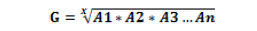 Donde: G=Media Geométrica de los valores totales de las propuestas habilitadas A= Valor de cada propuesta habilitada X= Número de propuestas habilitadas La oferta que presente el precio igual o inferior más cercano a la Media Geométrica obtendrá el máximo puntaje. Para los demás oferentes habilitados se aplicarán las siguientes fórmulas: La oferta que presente el precio igual o inferior más cercano a la media geométrica obtendrá el máximo puntaje. - PARA VALOR POR DEBAJO DE LA MEDIA             Pe x Pmax P = --------------------------                    Pr - PARA VALOR POR ENCIMA DE LA MEDIA P = Pmax x (Pr/Pe) Donde: P= Puntaje Pe= Precio evaluado Pmax= Puntaje máximoPr= Precio de referencia de quien obtuvo el máximo puntajeC) MENOR PRECIO Respecto del factor económico (precio), la Entidad realizará la ponderación con base en la fórmula señalada en el pliego de condiciones. Se asignarán los puntos al proponente que ofrezca el menor valor de la sumatoria de los ítems, requeridos por la Entidad. A las demás propuestas objeto de ponderación, se asignará el puntaje aplicando la siguiente fórmula: PEi = (puntaje máximo por componente * Vmin) / (Vp) Donde: PEi = Puntaje de la propuesta a ponderar Vmin = Valor total de la propuesta más económica Vp = Valor total de la propuesta a ponderar Los anteriores aspectos son condiciones que, aunadas a un precio favorable en el mercado, respalda el cumplimiento de los fines para los cuales fue previsto el contrato, su eficiente y eficaz ejecución y resguardo de los intereses patrimoniales institucionales.5.2.3. APOYO A LA INDUSTRIA NACIONAL – CALIFICACIÓN DE ORIGEN DE LOS SERVICIOS DE ACUERDO CON LA LEY 816 DE 2003 Y DECRETO 680 DE 2021 (10 PUNTOS)Los Proponentes pueden obtener puntaje de apoyo a la industria nacional por: i) Servicios Nacionales o con Trato Nacional o por ii) la incorporación de componente nacional en servicios extranjeros. La AGENCIA en ningún caso otorgará simultáneamente el puntaje por ambos aspectos.Los puntajes para estimular a la industria nacional se relacionan en la siguiente tabla:Para los efectos, la AGENCIA podrá asignar el siguiente puntaje:5.2.3.1. PROMOCIÓN DE SERVICIOS NACIONALES O CON TRATO NACIONAL En los contratos que deban cumplirse en Colombia, el servicio es nacional cuando además de ofertarse por una persona natural colombiana o por un residente en Colombia, por una persona jurídica constituida de conformidad con la legislación colombiana o por un Proponente Plural conformado por estos o por estos y un extranjero con Trato Nacional, (i) usa el o los bienes nacionales relevantes definidos por la Entidad Estatal para el desarrollo del objeto del proceso de contratación o (ii) vincula el porcentaje mínimo de personal colombiano, según corresponda. En los contratos que no deban cumplirse en Colombia, que sean prestados en el extranjero y estén sometidos a la legislación colombiana, un servicio es colombiano si es prestado por una persona natural colombiana o por un residente en Colombia, por una persona jurídica constituida de conformidad con la legislación colombiana o un proponente plural conformado por estos, sin que sea necesario el uso de bienes colombianos o la vinculación de personal colombiano.En el caso de los Proponentes extranjeros con trato nacional que participen en el Proceso de Contratación de manera singular o mediante la conformación de un Proponente Plural podrán definir si aplican las reglas previstas en este numeral o, si, por el contrario, deciden acogerse a la regla de origen de su país.Para definir la regla aplicable al proceso, el Proponente extranjero con trato nacional así lo manifestará con el diligenciamiento del ANEXO – PROMOCIÓN DE SERVICIOS NACIONALES O CON TRATO NACIONAL. Debido a la especialidad del contrato, en este Proceso de Contratación para el otorgamiento de puntaje no habrá bienes nacionales relevantes y, por tanto, en todos los casos se otorgará el puntaje de apoyo a la industria nacional a los Proponentes que se comprometan a vincular durante el desarrollo del objeto contractual un porcentaje de empleados o contratistas por prestación de servicios colombianos, de al menos el 40% del personal requerido para el cumplimiento del contrato.En el caso de Proponentes Plurales todos, varios o cualquiera de sus integrantes podrá vincular un porcentaje de empleados o contratistas por prestación de servicios colombianos, de al menos el 40% del personal requerido para el cumplimiento del contrato.Además de la incorporación de personal colombiano requerido para la ejecución del contrato, tratándose de Proponentes Plurales, su composición deberá estar acorde con lo exigido por la noción de Servicios Nacionales prevista en el artículo 2.2.1.1.1.3.1 del Decreto 1082 de 2015, de lo que dependerá la franja del puntaje aplicable en lo referente al apoyo de la industria nacional.Para tales efectos, en la siguiente tabla se indican las posibles composiciones de Proponentes Plurales, la regla de origen que les aplica en virtud de dicha conformación, así como la franja de puntaje correspondiente:5.2.3.1.1. ACREDITACIÓN DEL PUNTAJE POR SERVICIOS NACIONALES O CON TRATO NACIONAL La AGENCIA asignará Diez (10) Puntos a la oferta de: i) Servicios Nacionales o ii) con Trato Nacional. Para que el Proponente nacional obtenga puntaje por Servicios Nacionales debe presentar, además del FORMATO No. 15A – PROMOCIÓN DE SERVICIOS NACIONALES O CON TRATO NACIONAL, alguno de los siguientes documentos, según corresponda: A. Persona natural colombiana: La cédula de ciudadanía del Proponente. B. Persona natural extranjera residente en Colombia: La visa de residencia que le permita la ejecución del objeto contractual de conformidad con la ley. C. Persona jurídica constituida en Colombia: El certificado de existencia y representación legal emitido por alguna de las cámaras de comercio del país. Para que el Proponente extranjero con trato nacional obtenga el puntaje por apoyo a la industria nacional por promoción de Servicios Nacionales o con Trato Nacional solo deberá presentar el ANEXO – PROMOCIÓN DE SERVICIOS NACIONALES O CON TRATO NACIONAL. Para el Proponente extranjero con trato nacional que diligencie el ANEXO No. PROMOCIÓN DE SERVICIOS NACIONALES O CON TRATO NACIONAL obtenga el puntaje por Trato Nacional, deberá acreditar que los servicios son originarios de: a) Los Estados mencionados en la sección de acuerdos comerciales aplicables al presente Proceso de Contratación;b) Los Estados en los cuales, si bien no existe Acuerdo Comercial, el Gobierno Nacional ha certificado que los oferentes extranjeros gozan de Trato Nacional, en los términos del artículo 2.2.1.2.4.1.3. del Decreto 1082 de 2015; o c) Los Estados miembros de la Comunidad Andina de Naciones. Para esto, deberá demostrar que cumple con la regla de origen contemplada para los Servicios Nacionales del respectivo país, allegando la información y/o documentación que sea requerida. El Proponente nacional podrá subsanar la falta de presentación de la cédula de ciudadanía o del certificado de existencia y representación legal para acreditar el requisito habilitante de capacidad jurídica. No obstante, no podrá subsanar esta circunstancia para la asignación del puntaje por Promoción de Servicios Nacionales o con Trato Nacional. La AGENCIA asignará el puntaje por apoyo a la industria nacional por promoción de Servicios Nacionales o con Trato Nacional al Proponente Plural conformado por nacionales cuando cada uno de sus integrantes presente alguno de los documentos indicados en este numeral, según corresponda. A su vez, el representante del Proponente Plural deberá diligenciar el ANEXO – PROMOCIÓN DE SERVICIOS NACIONALES O CON TRATO NACIONAL. Cuando uno o varios de sus integrantes no cumplan con las condiciones descritas, el Proponente Plural no obtendrá puntaje por Promoción de Servicios Nacionales o Trato Nacional.5.2.3.1.2. INCORPORACIÓN DE COMPONENTE NACIONAL EN SERVICIOS EXTRANJEROSLa AGENCIA asignará cinco (5) puntos a los Proponentes extranjeros sin derecho a Trato Nacional o a Proponentes Plurales en los que al menos uno de sus integrantes sea un extranjero sin derecho a Trato Nacional, que incorporen a la ejecución del contrato más del noventa por ciento (90 %) del personal técnico, operativo y profesional de origen colombiano. Por otro lado, el Proponente que ofrezca personal colombiano con títulos académicos otorgados en el exterior deberá acreditar la convalidación de estos títulos en Colombia ante el Ministerio de Educación Nacional. En este sentido, para acreditar los títulos académicos otorgados en el exterior se requiere presentar la Resolución expedida por el Ministerio de Educación Nacional que convalida el título obtenido en el exterior. Para recibir el puntaje por incorporación de componente colombiano, el representante legal o el apoderado del Proponente deberá diligenciar el ANEXO – INCORPORACIÓN DE COMPONENTE NACIONAL EN SERVICIOS EXTRANJEROS, el cual manifieste bajo la gravedad de juramento que incorporará en la ejecución del contrato más del noventa por ciento (90%) de personal técnico, operativo y profesional de origen colombiano, en caso de resultar adjudicatario del Proceso de Contratación. La AGENCIA únicamente otorgará el puntaje por promoción de la incorporación de componente nacional cuando el Proponente que presente el ANEXO – INCORPORACIÓN DE COMPONENTE NACIONAL EN SERVICIOS EXTRANJEROS no haya recibido puntaje alguno por promoción de Servicios Nacionales o con Trato Nacional. El ANEXO – INCORPORACIÓN DE COMPONENTE NACIONAL EN SERVICIOS EXTRANJEROS solo debe ser aportado por los Proponentes extranjeros sin derecho a trato nacional que opten por incorporar personal colombiano. En el evento que un Proponente extranjero sin derecho a Trato a Nacional o un Proponente Plural en el que al menos uno de sus integrantes sea un extranjero sin Trato Nacional, en lugar del ANEXO – INCORPORACIÓN DE COMPONENTE NACIONAL EN SERVICIOS EXTRANJEROS, presente el ANEXO – PROMOCIÓN DE SERVICIOS NACIONALES O CON TRATO NACIONAL, no habrá lugar a otorgar puntaje por este factor. En caso de no efectuar ningún ofrecimiento, el puntaje por este factor será de cero (0)5.2.4. EMPRENDIMIENTO Y EMPRESAS DE MUJERES (0,25 PUNTOS)La AGENCIA ATENEA otorgará máximo CERO PUNTO VEINTICINCO (0,25) PUNTOS al proponente que acredite el cumplimiento de alguna de las condiciones conforme a las definiciones de que trata el artículo 2.2.1.2.4.2.14, en concordancia con el 2.2.1.2.4.2.15 adicionados al Decreto 1082 de 2015 por el artículo 3 del Decreto 1860 de 2021.Para obtener dicho puntaje, el proponente deberá diligenciar el FORMATO No. 17, A, B o C, según corresponda, y aportar la documentación requerida: A. PERSONA JURÍDICA: El representante legal y el revisor fiscal cuando exista este último de acuerdo con los requerimientos de ley o el contador, deberán diligenciar el ANEXO “ACREDITACIÓN EMPRENDIMIENTO Y EMPRESAS DE MUJERES” (PERSONA JURÍDICA) y adjuntar los soportes respectivos, según corresponda. B. PERSONA NATURAL: La persona natural mujer deberá diligenciar el ANEXO “ACREDITACIÓN EMPRENDIMIENTO Y EMPRESAS DE MUJERES” (PERSONA NATURAL). C. ASOCIACIONES Y COOPERATIVAS: El representante legal deberá diligenciar el ANEXO “ACREDITACIÓN EMPRENDIMIENTO Y EMPRESAS DE MUJERES” (ASOCIACIONES Y COPERATIVAS). NOTA: Si el Proponente debió subsanar dicho formato y/o los documentos exigidos para probar esta condición será válido para el criterio diferencial en cuanto al requisito habilitante relacionado con el número de certificaciones aportadas para demostrar la experiencia solicitada. Sin embargo, no se tendrán en cuenta para la asignación de puntaje, por lo que obtendrá cero (0) puntos por este factor de evaluación. Tratándose de proponentes plurales, este puntaje sólo se otorgará si por lo menos uno de los integrantes acredita la calidad de emprendimiento y empresa de mujeres y tiene una participación igual o superior al diez por ciento (10%) en el consorcio o la unión temporal. La asignación de este puntaje no excluye la aplicación del puntaje para Mipyme.5.2.5. MIPYME (0.25 PUNTOS) La AGENCIA ATENEA otorgará máximo CERO PUNTO VEINTICINCO (0,25) PUNTOS al proponente que acredite la calidad de Mipyme domiciliada en Colombia de conformidad con el artículo 2.2.1.13.2.4 del Decreto 1074 de 2015, o la norma que lo modifique, complemente o sustituya. Así las cosas, para obtener el puntaje, el Proponente entregará copia del certificado del Registro Único de Proponentes, el cual deberá encontrarse vigente y en firme al momento de su presentación. Si el proponente debió subsanar la entrega del RUP, este será válido para los criterios diferenciales en cuanto a los requisitos habilitantes relacionados con el número de certificaciones de contratos aportados para demostrar la experiencia solicitada. Sin embargo, el certificado no se tendrá en cuenta para la asignación del puntaje adicional, por lo que obtendrá cero (0) puntos por este factor de evaluación. Tratándose de Proponentes Plurales este puntaje se otorgará si por lo menos uno de los integrantes acredita la calidad de Mipyme y tiene una participación igual o superior al diez por ciento (10 %) en el consorcio o en la unión temporal. En caso de que dos o más de integrantes del Proponente Plural cumplan la anterior condición y acrediten distintos rangos de tamaño empresarial previstos en el artículo 2.2.1.13.2.2 del Decreto 1074 de 2015, el otorgamiento de puntaje se realizará dependiendo de aquel integrante del Proponente Plural que acredite el tamaño empresarial que otorgue mayor puntaje en los términos de este numeral. [A modo de ejemplo, si uno de los integrantes del Proponente Plural acredita la condición de Mediana Empresa y otro la condición de Microempresa, el otorgamiento de puntaje será de cero puntos veinticinco (0.25) puntos] Adicionalmente y para obtener dicho puntaje, el proponente deberá diligenciar el ANEXO A o B, según corresponda: A. PERSONA JURÍDICA: El representante legal y el revisor fiscal cuando exista este último de acuerdo con los requerimientos de ley o el contador, deberán diligenciar el ANEXO A “PARTICIPACIÓN DE LA MIPYME” (PERSONA JURÍDICA) y presentar el RUP vigente y en firme.B. PERSONA NATURAL: La persona natural y el contador público deberán diligenciar el ANEXO B “PARTICIPACIÓN DE LA MIPYME” (PERSONA NATURAL) y presentar el RUP vigente y en firme.5.2.6 REDUCCIÓN PUNTAJE (MENOS 2 PUNTOS) Con el fin de dar cumplimiento a lo establecido en el artículo 58 de la Ley 2195 de 2022, al PROPONENTE que se le haya impuesto una o más multas o cláusulas penales durante el último año, contado a partir de la fecha prevista para la presentación de las ofertas, sin importar la cuantía y sin consecuencias derivadas del incumplimiento, se le aplicará una reducción correspondiente al dos por ciento (2%) del total de los puntos establecidos en el proceso. Esta reducción también afecta a los consorcios y uniones temporales si alguno de sus integrantes se encuentra en la situación descrita.REGLAS DE DESEMPATE caso de empate en el puntaje total de dos o más ofertas en los Procesos de Contratación realizados con cargo a recursos públicos, en los Procesos de Contratación realizados por las Entidades Estatales indistintamente de su régimen de contratación, así como los celebrados por los Procesos de Contratación de los patrimonios autónomos constituidos por Entidades Estatales, el contratante deberá utilizar las siguientes reglas de forma sucesiva y excluyente para seleccionar al oferente favorecido, respetando en todo caso las obligaciones contenidas en los Acuerdos Comerciales vigentes, especialmente en materia de trato nacional. 5.3.1. Preferir la oferta de bienes o servicios nacionales frente a la oferta de bienes o servicios extranjeros. Para acreditar este factor de desempate se tendrán en cuenta las definiciones de que trata el artículo 2.2.1.1.1.3.1., en concordancia con el artículo 2.2.1.2.4.2.9. del Decreto 1082 de 2015, Único Reglamentario del Sector Administrativo de Planeación Nacional, que trata del puntaje para la promoción de la industria nacional en los Procesos de Contratación de servicios. Para estos efectos, incluso se aplicará el inciso tercero de la definición de Servicios Nacionales establecida en el artículo 2.2.1.1.1.3.1., citado anteriormente.El Proponente acreditará el origen de los bienes o servicios con los documentos señalados en la sección correspondiente del Pliego de Condiciones, por tanto, este criterio de desempate se acreditará con los mismos documentos que se presenten para obtener el puntaje de Apoyo a la Industria Nacional. Para el caso de los Proponentes Plurales, todos los integrantes deberán acreditar el origen nacional de la oferta en las condiciones señaladas en la ley.El proponente podrá subsanar la falta de presentación de la cédula de ciudadanía o la visa de residencia, la falta del certificado de existencia y representación legal para acreditar el requisito habilitante de capacidad jurídica; no obstante, no podrá subsanar esta circunstancia para acreditar el cumplimiento de la regla de desempate por servicios nacionales 5.3.2. Preferir la propuesta de la mujer cabeza de familia. Su acreditación se realizará en los términos del parágrafo del artículo 2 de la Ley 82 de 1993, modificado por el artículo 1 de la Ley 1232 de 2008, o la norma que lo modifique, aclare, adicione o sustituya. Es decir, la condición de mujer cabeza de familia y la cesación de esta se otorgará desde el momento en que ocurra el respectivo evento y se declare ante un notario. En la declaración que se presente para acreditar la calidad de mujer cabeza de familia deberá verificarse que la misma dé cuenta del cumplimiento de los requisitos establecidos en el artículo 2 de la Ley 82 de 1993, modificado por el artículo 1 de la Ley 1232 de 2008. Esta declaración debe tener una fecha de expedición no mayor a treinta (30) días calendarios anteriores a la fecha del cierre del Proceso de Contratación. Igualmente, se preferirá la propuesta de la mujer víctima de violencia intrafamiliar, la cual acreditará dicha condición de conformidad con el artículo 21 de la Ley 1257 de 2008, esto es, cuando se profiera una medida de protección expedida por la autoridad competente. En virtud del artículo 16 de la Ley 1257 de 2008, la medida de protección la debe impartir el comisario de familia del lugar donde ocurrieron los hechos y, a falta de este, del juez civil municipal o promiscuo municipal, o la autoridad indígena en los casos de violencia intrafamiliar en las comunidades de esta naturaleza.En el caso de las personas jurídicas se preferirá a aquellas en las que participen mayoritariamente mujeres cabeza de familia y/o mujeres víctimas de violencia intrafamiliar, para lo cual el representante legal o el revisor fiscal, según corresponda, presentará un certificado, mediante el cual acredita, bajo la gravedad de juramento, que más del cincuenta por ciento (50 %) de la composición accionaria o cuota parte de la persona jurídica está constituida por mujeres cabeza de familia y/o mujeres víctimas de violencia intrafamiliar. Además, deberá acreditar la condición indicada de cada una de las mujeres que participen en la sociedad, aportando los documentos de cada una de ellas, de acuerdo con los dos incisos anteriores. Finalmente, en el caso de los proponentes plurales, se preferirá la oferta cuando cada uno de los integrantes acredite alguna de las condiciones señaladas en los incisos anteriores de este numeral. De acuerdo con el artículo 5 de la Ley 1581 de 2012, el titular de la información de estos datos sensibles, como es el caso de las mujeres víctimas de violencia intrafamiliar, deberá autorizar de manera previa y expresa el tratamiento de esta información, en los términos del literal a) del artículo 6 de la precitada Ley, como requisito para el otorgamiento del criterio de desempate, para lo cual será necesario que la titular de la información diligencie el ANEXO X AUTORIZACIÓN PARA EL TRATAMIENTO DE DATOS DEL TITULAR.5.3.3. Preferir la propuesta presentada por el proponente que acredite en las condiciones establecidas en la ley que por lo menos el diez por ciento (10%) de su nómina está en condición de discapacidad, de acuerdo con el artículo 24 de la Ley 361 de 1997, debidamente certificadas por la oficina del Ministerio del Trabajo de la respectiva zona, que hayan sido contratados con por lo menos un (1) año de anterioridad a la fecha de cierre del Proceso de Contratación o desde el momento de la constitución de la persona jurídica cuando esta es inferior a un (1) año y que manifieste adicionalmente que mantendrá dicho personal por un lapso igual al término de ejecución del contrato. Si la oferta es presentada por un proponente plural, el integrante que acredite que el diez por ciento (10%) de su nómina está en condición de discapacidad, en los términos del presente numeral, debe tener una participación de por lo menos el veinticinco por ciento (25%) en la estructura plural y aportar como mínimo el veinticinco por ciento (25%) de la experiencia acreditada en la oferta. El tiempo de vinculación en la planta referida de que trata este numeral se acreditará con el certificado de aportes a seguridad social del último año o del tiempo de su constitución cuando su conformación es inferior a un (1) año, en el que se demuestren los pagos realizados por el empleador.5.3.4. Preferir la propuesta presentada por el oferente que acredite la vinculación en mayor proporción de personas mayores que no sean beneficiarias de la pensión de vejez, familiar o de sobrevivencia y que hayan cumplido el requisito de edad de pensión establecido en la ley, para ello, la persona natural, el representante legal de la persona jurídica o el revisor fiscal, según corresponda, entregará un certificado, en el que se acredite, bajo la gravedad de juramento, las personas vinculadas en su nómina y el número de trabajadores que no son beneficiarios de la pensión de vejez, familiar o de sobrevivencia y que cumplieron el requisito de edad de pensión, para lo cual diligenciará el ANEXO X “VINCULACIÓN DE PERSONAS MAYORES Y NO BENEFICIARIAS DE LA PENSIÓN DE VEJEZ, FAMILIAR O SOBREVIVENCIA” (EMPLEADOR – PROPONENTE).Solo se tendrá en cuenta la vinculación de aquellas personas que se encuentren en las condiciones descritas y que hayan estado vinculadas con una anterioridad igual o mayor a un (1) año contado a partir de la fecha del cierre del proceso. Para los casos de constitución inferior a un (1) año, se tendrá en cuenta a aquellos que hayan estado vinculados desde el momento de la constitución de la persona jurídica El tiempo de vinculación en la planta referida, de que trata el inciso anterior, se acreditará con el certificado de aportes a seguridad social del último año o del tiempo de constitución de la persona jurídica, cuando su conformación es inferior a un (1) año, en el que se demuestren los pagos realizados por el empleador. En el caso de los proponentes plurales, su representante legal acreditará el número de trabajadores vinculados que son personas mayores no beneficiarias de la pensión de vejez, familiar o de sobrevivencia, y que cumplieron el requisito de edad de pensión establecido en la ley, de todos los integrantes del proponente. Las personas enunciadas anteriormente podrán estar vinculadas a cualquiera de sus integrantes.En cualquiera de los dos supuestos anteriores, para el otorgamiento del criterio de desempate, cada uno de los trabajadores que cumpla las condiciones previstas por la ley, allegará un certificado, mediante el cual acredita, bajo la gravedad de juramento, que no es beneficiario de pensión de vejez, familiar o sobrevivencia, y cumple la edad de pensión para lo cual diligenciará el ANEXO X VINCULACIÓN DE PERSONAS MAYORES Y NO BENEFICIARIAS DE LA PENSIÓN DE VEJEZ, FAMILIAR O SOBREVIVENCIA– (TRABAJADOR); además, se deberá allegar el documento de identificación del trabajador que lo firma. La mayor proporción se definirá en relación con el número total de trabajadores vinculados en la planta de personal, por lo que se preferirá al oferente que acredite un porcentaje mayor. En el caso de proponentes plurales, la mayor proporción se definirá con la sumatoria de trabajadores vinculados en la planta de personal de cada uno de sus integrantes.5.3.5. Preferir la propuesta presentada por el oferente que acredite que por lo menos el diez por ciento (10%) de su nómina pertenece a población indígena, negra, afrocolombiana, raizal, palanquera, Rrom o gitana, para lo cual, la persona natural, el representante legal o el revisor fiscal, según corresponda, bajo la gravedad de juramento señalará las personas vinculadas a su nómina, y el número de identificación y nombre de las personas que pertenecen a la población indígena, negra, afrocolombiana, raizal, palanquera, Rrom o gitana. Solo se tendrá en cuenta la vinculación de aquellas personas que hayan estado vinculadas con una anterioridad igual o mayor a un (1) año contado a partir de la fecha del cierre del proceso. Para los casos de constitución inferior a un (1) año, se tendrá en cuenta a aquellos que hayan estado vinculados desde el momento de constitución de la persona jurídica. El tiempo de vinculación en la planta referida, de que trata el inciso anterior, se acreditará con el certificado de aportes a seguridad social del último año o del tiempo de su constitución cuando su conformación es inferior a un (1) año, en el que se demuestren los pagos realizados por el empleador. Además, deberá aportar la copia de la certificación expedida por el Ministerio del Interior, en la cual acredite que el trabajador pertenece a la población indígena, negra, afrocolombiana, raizal, palenquera, Rrom o gitana, en los términos del Decreto Ley 2893 de 2011, o la norma que lo modifique, sustituya o complemente. En el caso de los proponentes plurales, su representante legal presentará un certificado, mediante el cual acredita que por lo menos diez por ciento (10%) del total de la nómina de sus integrantes pertenece a población indígena, negra, afrocolombiana, raizal, palanquera, Rrom o gitana. Este porcentaje se definirá de acuerdo con la sumatoria de la nómina de cada uno de los integrantes del proponente plural. Las personas enunciadas anteriormente podrán estar vinculadas a cualquiera de sus integrantes. En todo caso, deberá aportar la copia de la certificación expedida por el Ministerio del Interior, en la cual acredite que el trabajador pertenece a la población indígena, negra, afrocolombiana, raizal, palenquera, Rrom o gitana en los términos del Decreto Ley 2893 de 2011, o la norma que lo modifique, sustituya o complemente. Debido a que para el otorgamiento de este criterio de desempate se entregan certificados que contienen datos sensibles, de acuerdo con el artículo 5 de la Ley 1581 de 2012, se requiere que el titular de la información de estos, como es el caso de las personas que pertenece a la población indígena, negra, afrocolombiana, raizal, palenquera, Rrom o gitana autoricen de manera previa y expresa el tratamiento de la información, en los términos del literal a) del artículo 6 de la Ley 1581 de 2012, como requisito para el otorgamiento del criterio de desempate para lo cual será necesario que la titular de la información diligencie el ANEXO X AUTORIZACIÓN PARA EL TRATAMIENTO DE DATOS DEL TITULAR.5.3.6. Preferir la propuesta de personas naturales en proceso de reintegración o reincorporación, para lo cual presentará copia de alguno de los siguientes documentos: i) la certificación en las desmovilizaciones colectivas que expida la Oficina de Alto Comisionado para la Paz, ii) el certificado que emita el Comité Operativo para la Dejación de las Armas respecto de las personas desmovilizadas en forma individual, iii) el certificado que emita la Agencia para la Reincorporación y la Normalización que acredite que la persona se encuentra en proceso de reincorporación o reintegración o iv) cualquier otro certificado que para el efecto determine la Ley. Además, se entregará copia del documento de identificación de la persona en proceso de reintegración o reincorporación En el caso de las personas jurídicas, el representante legal o el revisor fiscal, si están obligados a tenerlo, entregará un certificado, mediante el cual acredite bajo la gravedad de juramento que más del cincuenta por ciento (50 %) de la composición accionaria o cuotas partes de la persona jurídica está constituida por personas en proceso de reintegración o reincorporación. Además, deberá aportar alguno de los certificados del inciso anterior, junto con los documentos de identificación de cada una de las personas que está en proceso de reincorporación o reintegración. Tratándose de proponentes plurales, se preferirá la oferta cuando todos los integrantes sean personas en proceso de reincorporación, para lo cual se entregará alguno de los certificados del inciso primero de este numeral, y/o personas jurídicas donde más del cincuenta por ciento (50 %) de la composición accionaria o cuotas parte esté constituida por personas en proceso de reincorporación, para lo cual el representante legal, o el revisor fiscal, si está obligado a tenerlo, acreditará tal situación aportando los documentos de identificación de cada una de las personas en proceso de reincorporación. Debido a que para el otorgamiento de este criterio de desempate se entregan certificados que contienen datos sensibles, de acuerdo con el artículo 5 de la Ley 1581 de 2012, se requiere que el titular de la información de estos, como son las personas en proceso de reincorporación o reintegración, autoricen a la entidad de manera previa y expresa el manejo de esta información, en los términos del literal a) del artículo 6 de la Ley 1581 de 2012 como requisito para el otorgamiento de este criterio de desempate para lo cual será necesario que la titular de la información diligencie el ANEXO X AUTORIZACIÓN PARA EL TRATAMIENTO DE DATOS DEL TITULAR.5.3.7. Preferir la oferta presentada por un proponente plural siempre que se cumplan las condiciones de los siguientes literales: a) Esté conformado por al menos una madre cabeza de familia y/o una persona en proceso de reincorporación o reintegración, para lo cual se acreditarán estas condiciones de acuerdo con lo previsto en el inciso 1 del subnumeral 5.3.2 y/o el inciso 1 del subnumeral 5.3.6. del numeral 5.3. FACTORES DE DESEMPATE pliego de condiciones; o por una persona jurídica en la cual participe o participen mayoritariamente madres cabeza de familia y/o personas en proceso de reincorporación o reintegración, para lo cual el representante legal o el revisor fiscal, si están obligados a tenerlo, presentarán un certificado, mediante el cual acrediten, bajo la gravedad de juramento, que más del cincuenta por ciento (50 %) de la composición accionaria o cuota parte de la persona jurídica está constituida por madres cabeza de familia y/o personas en proceso de reincorporación o reintegración. Además, deberá acreditar la condición indicada de cada una de las personas que participen en la sociedad que sean mujeres cabeza de familia y/o personas en proceso de reincorporación o reintegración, aportando los documentos de cada uno de ellos, de acuerdo con lo previsto en este literal. Este integrante debe tener una participación de por lo menos el veinticinco por ciento (25 %) en el proponente plural. b) El integrante del proponente plural de que trata el anterior numeral debe aportar mínimo el veinticinco por ciento (25%) de la experiencia general habilitante acreditada en la oferta. c) En relación con el integrante del literal a) ni la madre cabeza de familia o la persona en proceso de reincorporación o reintegración, ni la persona jurídica, ni sus accionistas, socios o representantes legales podrán ser empleados, socios o accionistas de otro de los integrantes del proponente plural, para lo cual el integrante del que trata el literal a) lo manifestará en un certificado suscrito por la persona natural o el representante legal de la persona jurídica. Debido a que para el otorgamiento de este criterio de desempate se entregan certificados que contienen datos sensibles, de acuerdo el artículo 5 de la Ley 1581 de 2012, se requiere que el titular de la información de estos, como es el caso de las personas en proceso de reincorporación y/o reintegración autoricen de manera previa y expresa el tratamiento de esta información, en los términos del literal a) del artículo 6 de la Ley 1581 de 2012, como requisito para el otorgamiento del criterio de desempate para lo cual será necesario que la titular de la información diligencie el ANEXO X AUTORIZACIÓN PARA EL TRATAMIENTO DE DATOS DEL TITULAR.5.3.8. Preferir la oferta presentada por una Mipyme, lo cual se verificará en los términos del artículo 2.2.1.2.4.2.4 del Decreto 1082 de 2015, en concordancia con el parágrafo del artículo 2.2.1.13.2.4 del Decreto 1074 de 2015:Asimismo, se preferirá la oferta presentada por una cooperativa o asociaciones mutuales, para lo cual se aportará el certificado de existencia y representación legal expedido por la Cámara de Comercio o la autoridad respectiva. En el caso específico en que el empate se presente entre cooperativas o asociaciones mutuales que tengan el tamaño empresarial de grandes empresas junto con micro, pequeñas o medianas, se preferirá la oferta las cooperativas o asociaciones mutuales que cumplan con los criterios de clasificación empresarial definidos por el Decreto 1074 de 2015, que sean micro, pequeñas o medianas. Tratándose de proponentes plurales, se preferirá la oferta cuando cada uno de los integrantes acredite alguna de las condiciones señaladas en los incisos anteriores de este numeral. En el evento en que el empate se presente entre proponentes plurales cuyos integrantes estén conformados únicamente por cooperativas y asociaciones mutuales que tengan la calidad de grandes empresas junto con otras en las que los integrantes tengan la calidad de micro, pequeñas o medianas, se preferirá la oferta de aquellos proponentes plurales en los cuales al menos uno de sus integrantes sea una cooperativa o asociación mutual que cumpla con los criterios de clasificación empresarial definidos por el Decreto 1074 de 2015, que sean micro, pequeñas o medianas.5.3.9. Preferir la oferta presentada por el proponente plural constituido en su totalidad por micro y/o pequeñas empresas, cooperativas o asociaciones mutuales:La condición de micro o pequeña empresa se verificará en los términos del artículo 2.2.1.2.4.2.4 del Decreto 1082 de 2015, en concordancia con el parágrafo del artículo 2.2.1.13.2.4 del Decreto 1074 de 2015. La condición de cooperativa o asociación mutual se acreditará con el certificado de existencia y representación legal expedido por la Cámara de Comercio o la autoridad respectiva. En el evento en que el empate se presente entre proponentes plurales cuyos integrantes estén conformados únicamente por cooperativas y asociaciones mutuales que tengan la calidad de grandes empresas junto con otras en las que los integrantes tengan la calidad de micro, pequeñas o medianas, se preferirá la oferta de aquellos proponentes plurales en los cuáles al menos uno de sus integrantes sea una cooperativa o asociación mutual que cumpla con los criterios de clasificación empresarial definidos por el Decreto 1074 de 2015, que sean micro, pequeñas o medianas.5.3.10. Preferir al oferente persona natural o jurídica que acredite, de acuerdo con sus estados financieros o información contable con corte al 31 de diciembre del año anterior, que por lo menos el veinticinco por ciento (25 %) del total de sus pagos fueron realizados a Mipyme, cooperativas o asociaciones mutuales por concepto de proveeduría del oferente, efectuados durante el año anterior, para lo cual el proponente persona natural y contador público; o el representante legal de la persona jurídica y revisor fiscal para las personas obligadas por ley; o del representante legal de la persona jurídica y contador público, según corresponda, entregará un certificado expedido bajo la gravedad de juramento, en el que conste que por lo menos el veinticinco por ciento (25%) del total de pagos fueron realizados a Mipyme, cooperativas o asociaciones mutuales Igualmente, cuando la oferta es presentada por un proponente plural se preferirá a este siempre que: a) Esté conformado por al menos una Mipyme, cooperativa o asociación mutual que tenga una participación de por lo menos el veinticinco por ciento (25%) en el proponente plural, para lo cual se presentará el documento de conformación del proponente plural y, además, ese integrante acredite la condición de Mipyme, cooperativa o asociación mutual en los términos del numeral 8 del presente numeral; b) La Mipyme, cooperativa o asociación mutual aporte mínimo el veinticinco por ciento (25 %) de la experiencia general habilitante acreditada en la oferta; y c) Ni la Mipyme, cooperativa o asociación mutual ni sus accionistas, socios o representantes legales sean empleados, socios o accionistas de los otros integrantes del proponente plural, para lo cual el integrante respectivo lo manifestará mediante un certificado suscrito por la persona natural o el representante legal de la persona jurídica. En el evento en que el empate se presente entre proponentes plurales, que cumplan con los requisitos de los incisos anteriores, cuyos integrantes estén conformados únicamente por cooperativas y asociaciones mutuales que tengan la calidad de grandes empresas junto con otras en las que los integrantes tengan la calidad de micro, pequeñas o medianas, se preferirá la oferta de aquellos proponentes plurales en los cuales al menos uno de sus integrantes sea una cooperativa o asociación mutual que cumpla con los criterios de clasificación empresarial definidos por el Decreto 1074 de 2015, que sean micro, pequeñas o medianas.5.3.11. Preferir empresas reconocidas y establecidas como Sociedad de Beneficio e Interés Colectivo o Sociedad BIC, del segmento Mipymes, para lo cual se presentará el certificado de existencia y representación legal en el que conste el cumplimiento a los requisitos del artículo 2 de la Ley 1901 de 2018, o la norma que la modifique o la sustituya. Asimismo, acreditará la condición de Mipyme en los términos del numeral 5.2.8 del presente numeral. Tratándose de proponentes plurales, se preferirá la oferta cuando cada uno de los integrantes acredite las condiciones señaladas en el inciso anterior de este numeral.5.2.12. Utilizar un método aleatorio para seleccionar al oferente, el cual deberá estar establecido previamente en el pliego de condiciones, invitación o documento que haga sus veces: Uso de la herramienta LISTA ALEATORIA de la página web www.random.org (link https://www.random.org/lists/) listando los nombres de cada uno de los proponentes empatados y aplicando tres (3) veces la opción ALEATORIZAR y quien resulte seleccionado en la tercera oportunidad, será el ganador. Para efectos de garantizar la transparencia en la aplicación de este criterio de desempate, este sorteo se realizará a través de la herramienta Microsoft Teams y a los proponentes empatados se les compartirá la diligencia para que puedan seguir la aplicación en la página con la cual se realiza el sorteo, previa convocatoria a través del SECOP II. Así mismo se solicitará el acompañamiento de un funcionario de la Oficina de Control Interno de la AGENCIA para que verifique la realización del mismo. Si todos los proponentes empatados, por razones ajenas a la AGENCIA, no pueden conectarse a la herramienta Microsoft Teams, se verificará el sorteo con los que se conecten que, en todo caso, serán mínimo dos. Esta diligencia se grabará y publicada en la plataforma del SECOP II en el link del proceso. NOTA 1. Los factores de desempate deberán aplicarse en armonía con los Acuerdos Comerciales vigentes suscritos por Colombia. De esta manera, en el evento en que el empate se presente entre ofertas cubiertas por un Acuerdo Comercial, se aplicarán los factores de desempate que sean compatibles con los mencionados Acuerdos. Sin perjuicio de la obligación anterior, el Ministerio de Comercio, Industria y Turismo y la Agencia Nacional de Contratación Pública - Colombia Compra Eficiente señalarán en un Manual o Guía no vinculante los lineamientos para la aplicación de los factores de desempate en cumplimiento de un Acuerdo Comercial en la etapa de selección del Proceso de Contratación. NOTA 2. Si el empate entre las propuestas se presenta con un proponente, bien o servicio extranjero cuyo país de origen no tiene Acuerdo Comercial con Colombia, ni trato nacional por reciprocidad o con ocasión de la normativa comunitaria, se dará aplicación a todos los criterios de desempate previstos en el presente numeral. NOTA 3. Conforme con el artículo 18 de la Ley 1712 de 2014 y los artículos 5 y 6 de la Ley 1581 de 2012, la AGENCIA garantizará el derecho a la reserva legal de toda aquella información que acredita el cumplimiento de los factores de desempate de: i) las mujeres víctimas de violencia intrafamiliar, ii) las personas en proceso de reincorporación y/o reintegración y iii) la población indígena, negra, afrocolombiana, raizal, palenquera, Rrom o gitana. En armonía con lo anterior, en la plataforma del SECOP no se publicará para conocimiento de terceros la información relacionada con los factores de desempate de personas en procesos de reincorporación o reintegración o mujeres víctimas de violencia intrafamiliar o la población indígena, negra, afrocolombiana, raizal, palenquera, Rrom o gitana, puesto que su público conocimiento puede afectar el derecho a la intimidad de los oferentes o de sus trabajadores o socios o accionistas.ADJUDICACIÓNEl presente proceso de selección se adjudicará por el VALOR TOTAL DE LA PROPUESTA ECONÓMICA presentada por el proponente que resulte seleccionado, previo cumplimiento de las condiciones habilitantes y haber obtenido el mayor puntaje respecto de los factores de ponderación.La Agencia Distrital para la Educación Superior, la Ciencia y la Tecnología “ATENEA” adjudicará el presente proceso por grupos a la propuesta que, de acuerdo con el presente pliego, sea la más favorable para sus intereses, que cumpla con los parámetros de evaluación definidos y que, además, obtenga el mayor puntaje.En caso de ser adjudicada el presente proceso de selección a un oferente que presente precios que no obedezcan a las condiciones del mercado y que tal situación no logre ser detectada durante el proceso, el Contratista deberá asumir toda la responsabilidad por los riesgos que se deriven de tal hecho, y la Agencia Distrital para la Educación Superior, la Ciencia y la Tecnología “ATENEA” no aceptará ningún reclamo en relación con ello.Si el proponente seleccionado no cumple con lo dispuesto en el párrafo anterior, por causas imputables a él, ello constituirá causa suficiente para dejar sin efecto la adjudicación y hacer efectiva la garantía de seriedad de la oferta, en cuyo caso, la Agencia Distrital para la Educación Superior, la Ciencia y la Tecnología “ATENEA” si lo encuentra conveniente, podrá adjudicar el contrato al proponente que se ubique en el segundo lugar de acuerdo con el orden de elegibilidad y cuya propuesta sea igualmente favorable para sus intereses y que cumpla con los parámetros de evaluación definidos en el presente documento.No hay adjudicaciones parciales, ni se aceptan ofertas parciales.5.5 DECLARATORIA DE DESIERTALa Agencia Distrital para la Educación Superior, la Ciencia y la Tecnología “ATENEA” declarará desierto el proceso de selección en los siguientes casos: Por motivos o causas que impidan la escogencia objetiva de una propuesta; Cuando no se presente propuesta alguna; cuando ningún proponente resulte habilitado en el informe de verificación de requisitos habilitantes; cuando ninguna propuesta se ajuste a las condiciones consignadas en el Pliego de Condiciones y este documento complemento.La declaratoria se hará mediante resolución debidamente motivada señalando las razones que condujeron a la decisión (numeral 18, artículo 25 de la Ley 80 de 1993).La decisión se notificará a todas las personas que hubieren presentado oferta y se publicará en el Sistema Electrónico para la Contratación Pública – SECOP II www.colombiacompra.gov.co .5.6 SANEAMIENTO DEL PROCEDIMIENTOConforme a lo dispuesto en el artículo 49 de la Ley 80 de 1993, en concordancia con lo dispuesto en el numeral 11, artículo 3; artículo 34 y en el artículo 41 de la Ley 1437 de 2011 – Código de Procedimiento Administrativo y de lo Contencioso Administrativo -, cuando las necesidades del servicio lo exijan o las reglas de la buena administración lo aconsejen y con el objeto de que el procedimiento logre su finalidad y se procure la efectividad del mismo, la entidad, mediante acto motivado podrá sanear los vicios que presente el procedimiento en cualquier momento y hasta antes de la adjudicación.CAPÍTULO VI	RECHAZO DE LAS PROPUESTAS Sólo serán causales de rechazo las previstas en el estudio previo y/o pliego de condiciones y las expresamente señaladas en la ley. Por lo tanto, de conformidad con lo señalado en el numeral sexto, artículo 2.2.1.1.2.1.3 del Decreto 1082 de 2015 o la norma que lo modifique, complemente o derogue, la AGENCIA rechazará las propuestas en los siguientes eventos:Cuando se establezca que el proponente no cumple con los requisitos habilitantes establecidos en el pliego de condiciones.Cuando la propuesta no sea presentada a través de la plataforma SECOP II.Cuando el proponente no anexe junto con su propuesta la garantía de seriedad de la oferta.Cuando el proponente no subsane, aclare o atienda en debida forma el (los) requerimiento (s) de la entidad dentro del plazo señalado para tal fin. Cuando el proponente o uno de los miembros del consorcio o de la unión temporal se halle incurso en alguna de las causales de inhabilidad o incompatibilidad para contratar establecidas en la Constitución o en la ley.Cuando existan varias propuestas presentadas por el mismo proponente, ya sea en forma individual o en calidad de integrante de un consorcio o unión temporal. En este evento se rechazarán las propuestas en las cuales se presentó dicha circunstancia. Cuando se trate de un proceso por grupos, esta causal opera para las propuestas presentadas para un mismo grupo.Cuando la AGENCIA detecte inconsistencias que imposibiliten la selección objetiva y que no puedan ser resueltas por los proponentes mediante pruebas que aclaren la información presentada.Cuando la información requerida por la AGENCIA y que deba reposar en el RUP del proponente individual o de cualquiera de los miembros del consorcio y/o unión temporal no se encuentre en firme, como máximo, a la fecha de vencimiento del término de presentación de observaciones al informe de verificación o evaluación. Cuando de conformidad con la información con la cual cuenta la entidad, se estime que el valor de una oferta resulta artificialmente bajo y el proponente no logre demostrar que el valor de su propuesta responde a circunstancias objetivas tanto del proponente como de su oferta, de conformidad con lo establecido en la Guía de Colombia Compra para tal fin. Cuando el proponente, no se encuentre a paz y salvo en el pago de aportes al sistema de seguridad social integral y parafiscales, si a ello hubiere lugar, de conformidad con el Artículo 50 de la ley 789 de 2003 y artículo 23 de la Ley 1150 de 2007.Cuando verificada la información aportada por cualquiera de los proponentes y/o de los integrantes del Consorcio y/o de la Unión Temporal, se determine por parte de la entidad que ella no corresponde a la realidad.Cuando un proponente o alguno de los miembros del Consorcio, de la Unión Temporal, tenga intereses patrimoniales en otra persona jurídica que participe en este proceso, es decir, cuando se trate de propuestas que correspondan a sociedades que tengan socios comunes, excepto cuando se trate de sociedades anónimas abiertas. Cuando se trate de un proceso por grupos, esta causal opera para las propuestas presentadas para un mismo grupo.Si verificada la Certificación de Vigencia de Inscripción y Antecedentes Disciplinarios del revisor fiscal, responsable de la suscripción de la certificación de aportes, se establece que no se encuentra vigente o que registra antecedentes disciplinarios que le impidan ejercer su profesión.Cuando no se cumpla con los requisitos exigidos en el Anexo técnico de la propuesta y sus anexos.Cuando se presenten propuestas en coaseguro.Habrá lugar al rechazo económico de las propuestas en los siguientes eventos: a). Cuando la propuesta económica no se presente al momento del cierre junto con la propuesta principal. b) Cuando la propuesta económica no se diligencie de forma correcta. c). Cuando la propuesta económica se diligencie de forma incompleta de tal modo que no permita su verificación aritmética. d). Cuando el valor de la propuesta económica, una vez verificado y corregido supere el presupuesto oficial del proceso, o el establecido para la grupo o grupos en que participe, cuando ello aplique. e) Cuando en la propuesta económica o en una de sus casillas no se indique ningún número, o se adicione, suprima o modifique cualquiera de los ítems contenidos en LA PROPUESTA ECONÓMICA DEL SECOP II, ya sea generado por errores de digitación. f) Cuando se presente valores de moneda extranjera.Cuando el proponente señale su desacuerdo o imposibilidad de cumplir las obligaciones y condiciones previstas en el pliego de condiciones, o presente condicionamiento para la adjudicación.Cuando le sobrevengan al proponente o uno de los miembros del consorcio o de la unión temporal, circunstancias que impidan legalmente adjudicarle el contrato.Cuando la oferta fuere presentada por personas naturales, jurídicas, consorcios o uniones temporales cuyos integrantes hayan intervenido directa o indirectamente en la estructuración del proceso, o por personas jurídicas cuyos socios o equipo de trabajo hayan tenido tal intervención, por encontrarse en conflicto de intereses. En los casos en que se establezca que ha habido colusión entre los oferentes.Cuando el proponente no se registre en el SECOP II conforme a su naturaleza jurídica, atendiendo lo dispuesto por la Agencia Nacional de Contratación Pública-Colombia Compra Eficiente.El incumplimiento comprobado del compromiso anticorrupción por parte del Proponente, sus empleados, representantes, asesores o de cualquier otra persona que en el Proceso de Contratación actúe en su nombre, es causal suficiente para el rechazo de la Oferta.NOTA: Las causales de rechazo que conciernen al cumplimiento y subsanabilidad de requisitos habilitantes, se sujetarán a lo establecido en el Parágrafo 1° del artículo 5º de la Ley 1150 de 2017, el cual fue adicionado y modificado por el artículo 5º de la Ley 1882 de 2018CAPÍTULO VIIDISPOSICIONES CONTRACTUALES, PERFECCIONAMIENTO Y LEGALIZACIÓNACEPTACIÓN DE LAS CONDICIONES CONTRACTUALESCon la firma de la carta de presentación dela propuesta ANEXO 1, se entenderá que el proponente acepta los términos del contrato electrónico y por tanto no se aceptarán reclamos posteriores a la adjudicación.El contratista deberá informarse de los costos de publicación, impuestos, tasas, costos de pólizas y demás en que debe incurrir en caso de que sea adjudicatario del contrato.PLAZO PARA SUSCRIBIRLOEl contrato deberá firmarse en un plazo no mayor de TRES (3) días hábiles una vez se encuentre listo el contrato para su suscripción.Si alguno de los proponentes favorecidos injustificadamente no firmare el contrato dentro del plazo fijado, la AGENCIA podrá, previo concepto de la dependencia origen de la necesidad, optar por: abrir una nueva convocatoria o adjudicar dentro de los quince (15) días calendario siguientes al proponente que hubiere ofertado la siguiente mejor oferta según los criterios de calificación del presente pliego de condiciones.Si el adjudicatario injustificadamente no suscribiere el contrato correspondiente dentro del plazo fijado, la AGENCIA podrá hacer efectiva la garantía constituida para responder por la seriedad de la oferta, sin menoscabo de las acciones legales conducentes al reconocimiento de perjuicios causados no cubiertos por el valor de la garantía. (Art. 30, Numeral 12 Ley 80/93).CONDICIONES PARA LA SUSCRIPCIÓN El contrato será firmado por el representante legal del proponente seleccionado o su apoderado. Las personas jurídicas extranjeras, para la celebración del contrato, deberán establecer una sucursal en territorio colombiano, y nombrar un representante legal, facultado para la firma del contrato y para representar a la sociedad, judicial y extrajudicialmente. En el caso de la presentación conjunta de la propuesta con uno o más extranjeros, el contrato deber ser firmado por el representante legal en Colombia de cada integrante extranjero del consorcio o el representante o mandatario común del consorcio o unión temporal. Para tal efecto deberán ser presentados los documentos que demuestren la representación y las respectivas autorizaciones de las juntas directivas u organismos competentes, si de acuerdo con los estatutos de la sociedad, el representante legal necesita de esa autorización.PERFECCIONAMIENTO Y EJECUCIÓNEl contrato se entiende perfeccionado una vez suscrito por las partes. El contrato requiere para su ejecución aprobación de la garantía única por parte de la entidad, registro presupuestal y acta de inicio.CONDICIONES CONTRACTUALESINICIACIÓNLa orden de iniciación será impartida por el supervisor con posterioridad al cumplimiento de los requisitos de ejecución y de acuerdo con las necesidades del servicio, para lo cual se debe suscribir el acta de inicio en el formato diseñado por la AGENCIA para tal fin.GARANTÍASEl CONTRATISTA se obliga a constituir a favor de BOGOTÁ D.C. – AGENCIA DISTRITAL PARA LA EDUCACIÓN SUPERIOR, LA CIENCIA Y LA TECNOLOGÍA - ATENEA, con NIT. 901.508.361-4, Dirección: Cra. 10 # 28-49 – Torre A, Piso 26, y como mecanismo de cobertura del riesgo, cualquiera de las garantías que se señalan a continuación; opciones señaladas en el artículo 2.2.1.2.3.1.2 del Decreto 1082 de 2015, para lo cual deberá dar cumplimiento a las estipulaciones señaladas en el citado Decreto y en el pliego de condiciones: ➢ Contrato de seguro contenido en una póliza. ➢ Patrimonio autónomo. ➢ Garantía Bancaria. La garantía no podrá ser cancelada sin la autorización escrita de la AGENCIA ATENEA. El CONTRATISTA deberá cumplir con todos los requisitos necesarios para mantener vigente la garantía a que se refiera el contrato.El contratista deberá restablecer el valor de la garantía cuando este se haya visto reducido por razón de las reclamaciones efectuadas por la Entidad contratante, según lo dispone el artículo 2.2.1.2.3.1.18. del Decreto 1082 de 2015.La Garantía de Cumplimiento deberá constituirse y allegarse dentro de los tres (3) días hábiles siguientes al perfeccionamiento del contrato y deberá ser aprobada por la AGENCIA. 7.5.3. SUPERVISIÓN DEL CONTRATO El control a la ejecución o supervisión será ejercido por XXXXXXXXXXXXXXXXXXXXXXX o por quien designe por escrito el Ordenador del Gasto, lo cual será oportunamente informado al CONTRATISTA.El supervisor será la persona que ejercerá el control y vigilancia de la ejecución del contrato. Sus funciones son las que determine la ley y los respectivos reglamentos.PARÁGRAFO 1: El supervisor responderá por los hechos y omisiones que le fueren imputables en los términos previstos en el artículo 53 del Estatuto de Contratación Administrativa.PARÁGRAFO 2: El supervisor está facultado a solicitar informes, aclaraciones y explicaciones sobre el desarrollo de la ejecución contractual, y serán responsables por mantener informado a la AGENCIA de los hechos o circunstancias que puedan constituir actos de corrupción tipificados como conductas punibles, o que puedan poner o pongan en riesgo el cumplimiento del contrato, o cuando tal incumplimiento se presente.PARÁGRAFO 3: En concordancia con lo establecido en la Ley 789 de 2002, el supervisor deberá, en el momento de autorizar los pagos, solicitar modificaciones o, en el momento de liquidar el contrato, verificar y dejar constancia del cumplimiento de las obligaciones del Contratista, frente al Sistema de Seguridad Social Integral y parafiscales, durante la vigencia del contrato, estableciendo una correcta relación entre el monto cancelado y las sumas que debieron ser cotizadas.  En el evento que no se hubieran realizado la totalidad de los aportes, el supervisor deberá informar y dejar constancia, en el acta de liquidación, a fin de retener las sumas adeudadas al Sistema en el momento de la liquidación. La Subgerencia Financiera efectuará el giro de dichos recursos a los correspondientes sistemas con prioridad a los regímenes de Salud y Pensiones conforme lo establece la Ley.7.5.3 MULTASEn caso de incumplimiento por parte del contratista de las obligaciones contenidas en el contrato, incluyendo las descritas en los documentos que hacen parte integral de éste, de conformidad con lo establecido en el artículo 40 de la Ley 80 de 1993, el artículo 17 de la Ley 1150 de 2007, el artículo 86 de la Ley 1474 de 2011, y demás normas aplicables, la AGENCIA podrá conminar al cumplimiento, mediante acto administrativo motivado, imponer multas sucesivas o puntuales al contratista equivalentes al 1% por cada evento de incumplimiento sin superar el porcentaje que ampara el riesgo de cumplimiento. PARAGRAFO 1º: La AGENCIA adelantará las acciones pertinentes ante la jurisdicción competente, incluida la coactiva, cuando así se requiera. PARAGRAFO 2º: Las multas aquí pactadas se impondrán, de conformidad con el procedimiento señalado en el artículo 17 de la Ley 1150 de 2007, el artículo 86 de la Ley 1474 de 2011, demás normas concordantes y pertinentes y sin que por ello LA AGENCIA pierda su derecho a reclamar la indemnización de los perjuicios causados con el incumplimiento que dio lugar a la aplicación de la multa. SANCIÓN PENAL PECUNIARIASe pacta a título de clausula penal pecuniaria, como estimación de perjuicios por el incumplimiento y dentro del contexto legal correspondiente, una suma equivalente hasta por el valor previsto para el amparo de cumplimiento. En los eventos en que dentro del marco legal se imponga, LA AGENCIA la hará efectiva, previa declaratoria del incumplimiento, directamente por compensación de los saldos que se le adeude al CONTRATISTA si los hubiere respecto de este CONTRATO o de los saldos que en su favor existieren producto de la existencia de cualquier relación jurídica negocial entre el contratista y LA AGENCIA, o si esto no fuere posible, podrá acudir al cobro de la garantía o a cualquier otro medio para obtener el pago, incluyendo el de la jurisdicción coactiva, previo procedimiento que garantice el derecho al debido proceso del contratista, en observancia de lo dispuesto en el artículo 86 de la Ley 1474 de 2011 y las normas que lo modifiquen o sustituyan, así como las disposiciones que sobre la materia estén vigentes en LA AGENCIA, sin que ello impida que LA AGENCIA pueda solicitar al CONTRATISTA la totalidad del valor de los perjuicios causados en lo que exceda del valor de la cláusula penal pecuniaria. El CONTRATISTA autoriza que LA AGENCIA descuente de las sumas que le adeude de cualquier tipo de relación negocial, los valores correspondientes a las sanciones impuestas que se encuentren en firme al momento de aplicarla. PARÁGRAFO 1º: La cláusula penal no excluye la indemnización de perjuicios no cubiertos por la aplicación de dicha sanción. PARÁGRAFO 2º: La estimación del perjuicio se realizará por parte de la SUPERVISIÓN y de manera independiente a las multas u otro tipo de sanciones impuestas al CONTRATISTA.DOCUMENTOS ADICIONALES PARA LA SUSCRIPCIÓN DEL CONTRATO Finalizado el proceso de selección, para la elaboración y firma del contrato, el proponente seleccionado, una vez surtida la notificación de la Resolución del Adjudicación del mismo, deberá realizar la suscripción del contrato dentro del término dispuesto por la Entidad, el cual no podrá superar los ocho (8) días hábiles en caso de que el adjudicatario sea persona jurídica y de quince (15) días hábiles en caso de que sea unión temporal o consorcio.Así mismo, para la elaboración y firma del contrato, el proponente seleccionado, dentro de los tres (3) días hábiles siguientes a la notificación de la resolución de adjudicación del presente proceso de selección, deberá aportar los siguientes documentos:Formato Único de Hoja de Vida del DAFP para persona jurídica, al cual se anexarán los documentos soporte de la información que se registre. (Cuando aplique)Fotocopia de la cédula de ciudadanía del representante legal o persona natural.Verificación de la definición de la situación militar del contratista persona natural y representante legal del contratista persona jurídica (cuando aplique).Fotocopia del Registro Único Tributario, vigente, actualizado y con los códigos que correspondan al objeto del contrato.En el evento en que el proponente a quien se le adjudique sea un consorcio o unión temporal, deberá acreditar la inscripción en el Registro Único Tributario-RUT y el Número de Identificación Tributaria (NIT) del consorcio o la unión temporal.Antecedentes de la Personería, Contraloría, Policía, Procuraduría.Información acerca del Sistema Automático de Pagos en las respectivas entidad bancaria.El proponente debe indicar los siguientes datos:Banco donde tiene la cuentaSucursalTipo de cuenta bancariaNúmero de cuenta (los proponentes asociativos suministrarán esta información durante la ejecución del Contrato, en caso de ser adjudicatarios)Tipo de Régimen Tributario al que pertenece.Indicar si es responsable de ICA y la actividad económica.De  conformidad  con  el  artículo 50  de  la  Ley  789  de  2002,  en  caso  de  ser  adjudicada  la convocatoria a una persona natural o un consorcio o unión temporal integrado por personas naturales,  al  momento  de  la  firma  del  contrato,  dichas  personas  deberán  presentar  el certificado   del  cumplimiento   de  sus   obligaciones   con   los  Sistemas   de  Salud,   Riesgos Profesionales, Pensiones y aportes a las Cajas de Compensación Familiar, ICBF y SENA, cuando a ello haya lugar.NOTA:  Documentos sin los cuales no podrá suscribir el respectivo contrato: De no allegar oportunamente la  documentación   requerida   para   la  legalización   de  los  contratos   y  de conformidad  con el numeral 12 del artículo 30 de la Ley 80 de 1993, mediante acto administrativo debidamente motivado la Agencia, podrá adjudicar el contrato, dentro de los quince  (15)  días  siguientes al proponente que hubiere ofertado la siguiente mejor oferta según los criterios de calificación del presente pliego de condiciones.OBLIGACIONES CONTRACTUALES DEL CONTRATISTAOBLIGACIONES GENERALESSin perjuicio de las demás obligaciones que se desprendan de la Constitución Política de la República de Colombia, del Estatuto General de Contratación de la Administración Pública, de las particulares que correspondan a la naturaleza del contrato a celebrar, de aquellas contenidas en otros apartes del presente estudio previo y de las consignadas específicamente en el contenido del contrato, EL CONTRATISTA se compromete a:1). Cumplir a cabalidad el objeto del contrato, de acuerdo con los términos y condiciones pactadas. 2). Acreditar el pago al Sistema de Seguridad Social Integral y parafiscales, de conformidad con lo establecido en el inciso segundo del artículo 41 de Ley 80 de 1993 – modificado mediante el artículo 23 de la Ley 1150 de 2007, para cada uno de los respectivos pagos que se estipulen en el presente contrato. 3). Responder por el pago de los tributos que se causen o llegaren a causarse por la celebración, ejecución y liquidación del contrato, cuando a esta hubiere lugar. 4). Presentar la respectiva factura o su documento equivalente cuando esté obligado a ello, de acuerdo con el régimen tributario aplicable al objeto contratado, acompañada de los documentos soporte que permitan establecer el cumplimiento de las condiciones pactadas, incluido el Registro Único Tributario (RUT) expedido por la DIAN y el Registro de Información Tributaria (RIT) expedido por la Dirección Distrital de Impuestos, requisitos sin los cuales no se podrá tramitar el respectivo pago. Es obligación del contratista conocer y presupuestar todos los gravámenes de los cuales es responsable al momento de celebrar el presente Contrato, por tanto, asumirá la responsabilidad y los costos, multas y/o sanciones que llegaren a generarse por la inexactitud de la información fiscal que se haya entregado. 5). Mantener a la Agencia libre de cualquier daño o perjuicio originado en reclamaciones de terceros y que se deriven de sus actuaciones o de las de sus subcontratistas o dependientes (si fueren autorizados). En consecuencia, EL CONTRATISTA mantendrá indemne a la Agencia contra todo reclamo, demanda, acción legal y costo que pueda causarse o surgir por daños o lesiones a personas o propiedades de terceros incluido el personal de la Agencia, ocasionados por EL CONTRATISTA en la ejecución del objeto y las obligaciones contractuales. 6). Los documentos y expedientes que para la ejecución del objeto pactado se entreguen al Contratista, quedarán bajo la responsabilidad de éste, quien deberá conservarlos y usarlos adecuadamente con la obligación de responder por su deterioro o pérdida imputables al mismo. Igualmente, el Contratista deberá a la terminación del contrato efectuar la devolución de los documentos y expedientes entregados para el desarrollo del mismo y obtener el recibo a satisfacción del área de la Agencia que corresponda, que tendrá que anexarse al informe de finalización del contrato. 7). Cumplir las directrices implementadas en el sistema de correspondencia y archivos oficiales dispuesto por la entidad, para el manejo integral de la información, lo cual implica atender con la oportunidad debida los radicados que le sean asignados en el marco de la ejecución del objeto pactado, de modo que el respectivo aplicativo de correspondencia se mantenga actualizado y al día en ese sentido. Al momento de la terminación del contrato, el contratista no puede presentar radicados a cargo sin atender o sin descargar en el respectivo aplicativo, lo cual es necesario para viabilizar el estado de paz y salvo en el contexto de la finalización del contrato. 8). Atender los requerimientos, instrucciones y/o recomendaciones que durante el desarrollo del Contrato le imparta la Agencia a través del supervisor de este, para una correcta ejecución y cumplimiento de sus obligaciones. 9). Ejecutar las demás actividades que sean necesarias para lograr un total y fiel cumplimiento del objeto, el alcance y las obligaciones contractuales, aunque no estén específicamente señaladas en el presente documento, siempre y cuando las mismas correspondan a la naturaleza y objeto del Contrato. 10). Presentar las respectivas Facturas Electrónicas de conformidad con la forma de pago estipulada en el contrato. 11). Cuando el contratista deba efectuar algún tipo de publicidad exterior visual (pendones, vallas, entre otros.), pieza o arte que implique diseño y lleve el logo de las entidades, deberá seguir todas las disposiciones previstas en el Manual de Imagen Corporativa de la Alcaldía Mayor de Bogotá, la normatividad vigente sobre el particular y las disposiciones internas sobre la materia. 12). Mantener correctamente actualizados cada uno de los sistemas de información que maneje en desarrollo de su actividad. 13). Cumplir con la política de buen trato para con los demás colaboradores internos y externos de la Agencia, y actuar con responsabilidad, eficiencia y transparencia. 14). Cumplir con los lineamientos establecidos en las políticas de los Sistemas de Gestión Ambiental y Gestión en Seguridad y Salud en el Trabajo. 15). Respetar la política medioambiental, que incluye todas las normas internas sobre el uso de los recursos ambientales y públicos, como el agua y la energía, racionamiento de papel, normas sobre parqueaderos y manejo de desechos residuales. 16). En el evento que se hayan constituido garantías, el contratista deberá cumplir los requisitos para mantenerla vigente y serán de su cargo el pago de todas las primas y demás erogaciones de constitución, actualización y mantenimiento de la garantía mencionada. 17) Mantenerse actualizado en los términos, condiciones, manuales y guías del SECOP ll, de la página de Colombia Compra Eficiente y operar dicha plataforma en lo que le corresponde con responsabilidad y transparencia. 18) EL CONTRATISTA se obliga a acreditar ante la Agencia el cumplimiento de sus obligaciones de aporte al Sistema Seguridad Social Integral en relación con el último pago del contrato, dentro de los cinco días hábiles siguientes a la fecha que le corresponde el pago respectivo de dicho aporte, de acuerdo con plazos fijados en la normativa aplicable. En caso de que no allegue al supervisor el cumplimiento de sus obligaciones, será reportado por aquél ante la Unidad de Gestión Pensional y Parafiscales UGPP, sin perjuicio de las demás sanciones contractuales y de ley aplicables. Lo anterior no aplica en el evento que entre a operar la retención y giro de los aportes directamente por la Agencia.OBLIGACIONES ESPECÍFICAS1.2.3.4….OBLIGACIONES CONTRACTUALES DE LA ENTIDADRealizar el seguimiento y monitoreo a la correcta ejecución del contrato. Realizar los pagos oportunamente previo cumplimiento de los requisitos legales. Realizar las gestiones requeridas para el cumplimiento eficiente y oportuno de las actividades y productos que forman parte del presente contrato. Coordinar y apoyar con las dependencias internas las acciones y actividades que deba ejecutar el Contratista para garantizar el cumplimiento del objeto del presente contrato. Designar formalmente al supervisor para la ejecución del contrato. Entregar los certificados de retención de IVA e ICA, según correspondan, respecto al pago realizado al contratista. OTRAS CONDICIONES CONTRACTUALES.CESIÓN Y SUBCONTRATOSEl contratista no podrá ceder, total ni parcialmente, la ejecución del objeto contractual sin el consentimiento y la aprobación previa y escrita de la Agencia Distrital para la Educación Superior, la Ciencia y la Tecnología “ATENEA”, quien podrá reservarse las razones que tenga para negar la autorización de la cesión. La autorización para subcontratar en ningún caso exonera al contratista de la responsabilidad ni del cumplimiento de la totalidad de las obligaciones derivadas de este contrato. No habrá ninguna relación contractual entre los subcontratistas y la Agencia Distrital para la Educación Superior, la Ciencia y la Tecnología “ATENEA”, por lo cual el contratista será el único responsable de los actos, errores u omisiones de sus subcontratistas y proveedores, quienes carecerán de todo derecho para hacer reclamaciones ante la entidad.El contratista será responsable ante las autoridades de los actos u omisiones en ejercicio de las actividades que desarrolle en virtud del presente contrato, cuando con ellos se cause perjuicio a la Agencia Distrital para la Educación Superior, la Ciencia y la Tecnología “ATENEA” o a terceros, en los términos del artículo 52 de la Ley 80 de 1993.LIQUIDACIÓNDentro de los términos previstos en el Artículo 11 de la Ley 1150 de 2007 y demás normas que regulan la materia, se llevará a cabo la liquidación del contrato. El CONTRATISTA se compromete y obliga a extender y ampliar la garantía, para los amparos que deban estar vigentes durante la etapa de liquidación y, en general, para avalar las obligaciones que deba cumplir con posterioridad a la extinción del contrato, en los términos del artículo 60 de la Ley 80 de 1993 subrogado por el artículo 217 del Decreto Ley 019 de 2012, o las normas que lo modifiquen o sustituyan.DIFERENCIAS ENTRE LAS PARTES Las diferencias que surjan entre las partes, con ocasión de la celebración, ejecución, desarrollo, terminación y liquidación del contrato, podrán ser dirimidas mediante la utilización de los mecanismos de solución ágil de conflictos previstos en la ley, tales como, conciliación y transacción, de conformidad con lo establecido en las normas vigentes.AUSENCIA DE RELACIÓN LABORALEl presente contrato será ejecutado por EL CONTRATISTA con absoluta autonomía e independencia y, en desarrollo del mismo, no se generará vínculo laboral alguno entre la AGENCIA DISTRITAL PARA LA EDUCACIÓN SUPERIOR, LA CIENCIA Y LA TECNOLOGÍA “ATENEA” y EL CONTRATISTA. Por lo tanto, no habrá vínculo laboral alguno entre el CONTRATISTA y la AGENCIA, ni entre el personal que llegare a utilizar el CONTRATISTA y la AGENCIA. El personal que requiriere el contratista para el cumplimiento del contrato, si ello fuere del caso, serán de su exclusiva responsabilidad y la AGENCIA no asume responsabilidad laboral ni de otra índole para con ellos. Será obligación del contratista cumplir estrictamente todas las obligaciones que tenga a cargo, establecidas en la Ley 100 de 1993, Ley 789 de 2002, Ley 828 de 2003, Ley 1438 de 2011, los Decretos reglamentarios y todo el marco normativo que regula el Sistema de Seguridad Social Integral, así como suministrar a la AGENCIA DISTRITAL PARA LA EDUCACIÓN SUPERIOR, LA CIENCIA Y LA TECNOLOGÍA “ATENEA” la información que se requiera.PACTO FRENTE A LOS DERECHOS DE LOS NIÑOS – PREVENCIÓN Y ERRADICACIÓN DEL TRABAJO INFANTILAdemás de lo aquí dispuesto, de conformidad con lo previsto en las Directivas 003 y 004 de 2010 y en la Circular 001 de 2011 de la Alcaldía Mayor de Bogotá, D.C., el CONTRATISTA se compromete a no contratar menores de edad, en cumplimiento de los pactos, convenios y convenciones internacionales ratificados por Colombia, según lo establece la Constitución Política de 1991 y demás normas vigentes sobre la materia, en particular aquellas que consagran los derechos de los niños.PROPIEDAD INTELECTUALLos documentos que surjan en desarrollo del presente contrato serán propiedad de la AGENCIA, acorde a lo consagrado en la Ley 23 de 1982 modificada por las Leyes 44 de 1993, 1450 de 2011 y demás normas vigentes que regulen la materia, sin perjuicio al derecho moral consagrado en el artículo 11 de la Directiva Andina 351 de 1993 concordante con el artículo 30 de la Ley 23 de 1982.CONFIDENCIALIDADEl CONTRATISTA guardará confidencialidad sobre la información que obtenga de la AGENCIA DISTRITAL PARA LA EDUCACIÓN SUPERIOR, LA CIENCIA Y LA TECNOLOGÍA “ATENEA” en desarrollo del objeto y obligaciones del contrato. Asimismo, todos los documentos e información que se produzca en desarrollo del contrato serán de uso exclusivo de la AGENCIA DISTRITAL PARA LA EDUCACIÓN SUPERIOR, LA CIENCIA Y LA TECNOLOGÍA “ATENEA”, en consecuencia, el CONTRATISTA se obliga a no utilizarlos para fines distintos a los previstos en el contrato, ni a divulgar la información que se le suministre, ni los resultados de su trabajo, obligándose a mantener la confidencialidad de los mismos de conformidad con la Ley, so pena de las acciones civiles, administrativas o penales a que haya lugar. Esta confidencialidad será continua y no vence ni por terminación ni por caducidad del contrato. OBLIGATORIEDAD DE AFILIACIÓN AL SISTEMA DE RIESGOS LABORALESEl contratista en cumplimiento del Decreto 723 de 2013, el cual establece la afiliación obligatoria a riesgos laborales de las personas vinculadas mediante contrato de prestación de servicios, deberá afiliarse de forma inmediata a una administradora de riesgos laborales y presentar los soportes de dicha afiliación con el fin de proceder a la legalización del presente contrato. CONTROL A LA EVASIÓN AL SISTEMA DE SEGURIDAD SOCIAL Y PAGOS PARAFISCALESDe conformidad con lo establecido en las Leyes 789 de 2002, Ley 828 de 2003 y Ley 1607 de 2012, el contratista deberá cumplir con sus obligaciones frente al Sistema de Seguridad Social Integral y Parafiscales. El cumplimiento de esta obligación será indispensable para que se efectúe el pago por parte de la AGENCIA.IMÁGEN CORPORATIVA Y VISIBILIDADCuando el CONTRATISTA deba efectuar algún tipo de publicidad exterior visual (pendones, vallas, entre otros.), pieza o arte que implique diseño y lleve el logo de las entidades, deberá seguir todas las disposiciones previstas en el Manual de Imagen Corporativa de la Alcaldía Mayor de Bogotá o la normatividad vigente sobre el particular.EXPEDIENTE CONTRACTUAL Y CARÁCTER VINCULANTE DE LOS DOCUMENTOSTodas las actuaciones y documentos generados durante las fases precontractual, contractual y postcontractual, configuran el respectivo expediente como parte integral del presente contrato y tienen carácter vinculante en la relación jurídico negocial.OTRAS DISPOSICIONES LEGALESLe serán aplicables a este contrato las disposiciones legales establecidas en la Ley 80 de 1993, que regula la contratación estatal y las normas que las adicionen y complementen.DOMICILIO DEL CONTRATO Y LUGAR DE EJECUCIÓNPara todos los efectos legales se fija como domicilio del contrato en la Carrera 13 No. 27-98 Piso 25 de la ciudad de Bogotá D.C. y el lugar de ejecución la sede central de la AGENCIA DISTRITAL PARA LA EDUCACIÓN SUPERIOR, LA CIENCIA Y LA TECNOLOGÍA “ATENEA”.GASTOSLos gastos en que se debe incurrir por concepto de impuestos, primas por constitución, adición, modificación o recuperación de las garantías, y demás gastos del contrato, correrán por cuenta del CONTRATISTA.IMPUESTOSEL CONTRATISTA pagará todos los impuestos, tasas y similares que se deriven de la ejecución del contrato, de conformidad con la ley colombiana. Asimismo, el CONTRATISTA declara que asume el riesgo cambiario (TRM) y los posibles incrementos que puedan presentarse en los costos directos e indirectos que el cumplimiento del contrato conlleve hasta su liquidación. ESTAMPILLASCorresponde al CONTRATISTA el pago de las siguientes Estampillas: Corresponde al Contratista el pago de: a) El 1.1% por concepto de la estampilla Universidad Distrital Francisco José de Caldas 50 años, de conformidad con lo dispuesto en el Acuerdo 696 de 2017, b) El 0.5% del valor del contrato por concepto de la estampilla Pro Cultura, de conformidad con el Acuerdo 187 de 2005 reglamentado por el Decreto 479 de 2005 y c) El 2% del valor del contrato por concepto de la estampilla Pro Persona Mayor, de conformidad con el Acuerdo 188 de 2005, el Decreto 479 de 2005 y el Acuerdo 669 de 2017.DERECHOS DE AUTORLa Agencia Distrital para la Educación Superior, la Ciencia y la Tecnología “ATENEA” para efectos de establecer los derechos patrimoniales de autor, dará aplicación a lo establecido en el artículo 183 de la Ley 23 de 1982, modificado por el artículo 30 de la Ley 1450 de 2011 y en la Decisión Andina 351 de 1993, en el sentido de que el Contratista es el titular originario de los derechos morales en desarrollo y ejecución del presente contrato, los cuales le serán plenamente reconocidos. La difusión de los resultados, informes y documentos que surjan del desarrollo del presente contrato, en todo caso deberá ser autorizada por la Agencia Distrital para la Educación Superior, la Ciencia y la Tecnología “ATENEA”.CAPÍTULO VIIIRIESGOS PREVISIBLES DE LA CONTRATACIÓN La distribución de los riesgos en la contratación estatal, regulada por el artículo 4° de la Ley 1150 de 2007 y reglamentada por el Artículo 2.2.1.1.1.6.3. y Numeral 6 del Artículo 2.2.1.1.2.1.1 del Decreto 1082 del 2015 que indica que en los estudios previos y en los pliegos de condiciones deben incorporarse el análisis del riesgo y la forma de mitigarlo, es otro elemento de utilidad para determinar la relación costo-beneficio que obtiene la administración. Se incluirán únicamente aquellos riesgos previsibles, los cuales pueden ser sujeto de asignación, y su incidencia e impacto pueden ser clasificados de acuerdo con la categoría e impacto del mismo (Riesgo extremo, Riesgo alto, Riesgo Medio y Riesgo bajo). Para determinar el tipo de riesgo se tendrán en cuenta los lineamientos establecidos en el documento CONPES No. 3714, versión aprobada el 1º de diciembre de 2011, el Manual para la Identificación y Cobertura del Riesgo en los Procesos de Contratación de la Agencia Nacional de Contratación Pública-Colombia Compre Eficiente y la Guía de Riesgos Previsibles Contractuales expedida por la Veeduría Distrital.Finalmente, de conformidad con el Artículo 2.2.1.1.1.6.3 del Decreto 1082 de 2015 que refiere a evaluación del riesgo la Entidad Estatal debe evaluar el Riesgo que el Proceso de Contratación representa para el cumplimiento de sus metas y objetivos, de acuerdo con los manuales y guías que para el efecto expida Colombia Compra Eficiente, anexo al presente documento. ANEXO X - MATRIZ DE RIESGO Tipificación, estimación, asignación, análisis del riesgo y forma de mitigarlo.ACTIVIDADFECHARESPUESTA A LAS OBSERVACIONES AL PLIEGO DE CONDICIONESFECHA PREVISTA DE PUBLICACIÓN DEL PLIEGO DE CONDICIONES DEFINITIVO Y MANIFESTACIONES DE INTERÉSEXPEDICIÓN Y PUBLICACIÓN ACTO ADMINISTRATIVO DE APERTURA DEL PROCESO DE SELECCIÓNPLAZO PARA MANIFESTACIÓN DE INTERÉSREALIZACIÓN DEL SORTEOPUBLICACIÓN DE LA LISTA DE PRECALIFICADOSPRESENTACIÓN DE OBSERVACIONES A LOS PLIEGO DE CONDICIONES DEFINITIVOSRESPUESTA A LAS OBSERVACIONES AL PLIEGO DE CONDICIONESPLAZO MÁXIMO PARA EXPEDIR ADENDASPRESENTACIÓN DE OFERTASAPERTURA DE OFERTASINFORME DE PRESENTACIÓN DE OFERTASPUBLICACIÓN DEL INFORME DE EVALUACIÓN DE LAS OFERTASPRESENTACIÓN DE OBSERVACIONES AL INFORME DE VERIFICACIÓN O EVALUACIÓNPUBLICACIÓN ACTO ADMINISTRATIVO DE ADJUDICACIÓN O DE DECLARATORIA DE DESIERTOINICIO DE VIGENCIAFIRMA DEL CONTRATOACUERDOS COMERCIALESACUERDOS COMERCIALESENTIDAD ESTATAL INCLUIDAPRESUPUESTO DEL PROCESO DE CONTRATACIÓN SUPERIOR AL VALOR DEL ACUERDO COMERCIALEXCEPCIÓN APLICABLE AL PROCESO DE CONTRATACIÓNPROCESO DE CONTRATACIÓN CUBIERTO POR EL ACUERDO COMERCIAL Alianza PacíficoChileSIAlianza PacíficoPerúSIChileChileSICosta RicaCosta RicaSIEstados AELCEstados AELCSITriángulo NorteGuatemalaSIUnión Europea Reino Unido e Irlanda del NorteUnión Europea Reino Unido e Irlanda del NorteSIComunidad Andina de NacionesComunidad Andina de NacionesSIIsraelIsraelSIREQUISITOS HABILITANTESREQUISITOS HABILITANTESREQUISITOS HABILITANTESASPECTOINDICADORCRITERIOCapacidad Jurídica: Verificación de documentos y Requisitos – Aspecto Jurídico.CumplimientoHabilitado/No habilitado/RechazadoCapacidad Financiera: Verificación Aspectos – Financieros.CumplimientoHabilitado/No Habilitado/RechazadoCapacidad Técnica: Verificación de documentos técnicos y experiencia.CumplimientoHabilitado/No Habilitado/RechazadoBENEFICIARIO:DISTRITO CAPITAL – Agencia Distrital para la Educación Superior, la Ciencia y la Tecnología “ATENEA” - NIT. 901.508.361-4AFIANZADO:-El proponente. Persona Jurídica (Razón Social que figura en el Certificado de Existencia y Representación Legal, expedido por la Cámara de Comercio o su equivalente, sin utilizar sigla, a no ser que el Certificado de la Cámara de Comercio o su equivalente establezcan que la firma podrá identificarse con la sigla). En el caso de consorcios o uniones temporales deberá indicarse como afianzado al proponente plural o conjunto y no el nombre de su representante legal o de alguno de sus integrantes.- El/los nombre(s) debe(n) señalarse de la misma forma como figura(n) en el Certificado de Existencia y Representación Legal, expedido por la autoridad competente, y en el cuerpo de la póliza deberá indicarse el nombre o razón social, el documento de identificación o NIT y el porcentaje de participación de cada uno de los integrantes en caso de ser proponente plural.VIGENCIA:Noventa (90) días calendario contados a partir de la fecha de cierre del proceso de selección.CUANTÍA:Por un valor equivalente mínimo al diez por ciento (10%) del valor del presupuesto oficial o del presupuesto oficial del grupo al cual presentará oferta.AMPARO:El texto de la garantía deberá indicar textualmente el número, año y objeto del proceso.FIRMAS:Deberá ser suscrita por quien la expide.Fórmula:IL= AC / PC = N° de VecesILÍndice de Liquidez AC Activo Corriente PC Pasivo Corriente             ILC = ((AC1*%P1) + (AC2*%P2) + (AC3*%P3) + ............+ (ACn*%Pn)) ((PC1*%P1) + (PC2*%P2) + (PC3*%P3) + .......….+ (PCn*%Pn))ILCÍndice de Liquidez del Consorcio o Unión Temporal.AC (1....n)Activo Corriente de c/u de los integrantes del Consorcio o de la Unión Temporal.PC (1….n)Pasivo Corriente de c/u de los integrantes del Consorcio o de la Unión Temporal.%P(1….n)Porcentaje de participación de c/u de los integrantes del Consorcio o de la Unión TemporalFórmula:NE = (PT / AT) * 100NENivel de Endeudamiento PTPasivo Total ATActivo Total  	NEC = ((PT1*%P1) + (PT2*%P2) + (PT3*%P3) + .......….+ (PTn*%Pn))     * 100 ((AT1*%P1) + (AT2*%P2) + (AT3*%P3) + ............+ (ATn*%Pn))NECNivel de Endeudamiento del Consorcio o Unión Temporal.PT (1...n)Pasivo Total de c/u de los integrantes del Consorcio o de la Unión Temporal.AT (1....n)Activo Total de c/u de los integrantes del Consorcio o de la Unión Temporal.%P(1...n)Porcentaje de participación de c/u de los integrantes del Consorcio o de la Unión TemporalFórmula:RP= UO / PT  RPRentabilidad sobre patrimonioUOUtilidad OperacionalPTPatrimonio                RPC =  ((UO1*%P1) + (UP2*%P2) + (UO3*%P3) + ............+ (UOn*%Pn))       * 100  ((PT1*%P1) + (PT2*%P2) + (PT3-%P3) + .......…  .+ (PTn*%Pn))RPCRentabilidad sobre patrimonio del Consorcio o Unión Temporal.UO (1....n)Utilidad Operacional de c/u de los integrantes del Consorcio o de la Unión Temporal.PT (1….n)Patrimonio de c/u de los integrantes del Consorcio o de la Unión Temporal.%P(1….n)Porcentaje de participación de c/u de los integrantes del Consorcio o de la Unión TemporalFórmula:RA= UO / AT  RARentabilidad sobre activosUOUtilidad OperacionalATActivo Total                  RAC = ((UO1*%P1) + (UO2*%P2) + (UO3*%P3) + ............+ (UOn*%Pn))    * 100  ((AT1*%P1) + (AT2*%P2) + (AT3*%P3) + .......….  + (ATn*%Pn))RACRentabilidad sobre activos del Consorcio o Unión Temporal.UO (1....n)Utilidad Operacional de c/u de los integrantes del Consorcio o de la Unión Temporal.AT (1….n)Activo Total de c/u de los integrantes del Consorcio o de la Unión Temporal.%P(1….n)Porcentaje de participación de c/u de los integrantes del Consorcio o de la Unión TemporalINDICADORREQUERIMIENTOÍndice de LiquidezMayor o igual a X.XÍndice de EndeudamientoMenor o igual al X.XXINDICADORREQUERIMIENTORentabilidad sobre patrimonioMayor o igual a X.XRentabilidad sobre activosMayor o igual a X.XGRUPOSSEGMENTOSFAMILIACLASESGRUPOSSEGMENTOSFAMILIACLASESGRUPOSSEGMENTOSFAMILIA CLASESNo.CRITERIO DE ASIGNACIÓN PUNTAJEPUNTAJE1Factor EconómicoHasta 24.50 puntos2Factor TécnicoHasta 65 puntosPUNTAJE MÁXIMO (TÉCNICO)89,50 puntos3Incentivo bienes, servicios y oferente nacionalHasta 10 puntos4Emprendimiento y Empresas de MujeresHasta 0,25 puntos5MIPYMEHasta 0,25 puntosPUNTAJE TOTALHasta 100 PUNTOSÍTEMREQUISITOFORMA DE ACREDITACIÓNPUNTAJESI EL ÚLTIMO DÍGITO DECIMAL DE LA TRM ES:LA FÓRMULA A APLICAR SERÁDe 00 a 33MEDIA ARITMÉTICADe 34 a 66MEDIA GEOMÉTRICADe 67 a 99MENOR PRECIO DE LA OFERTACRITERIO SEGUN LEY 816 DE 2003PUNTAJE MAXIMOPromoción de Servicios Nacionales o con Trato Nacional10 PUNTOSIncentivo a la incorporación de componente nacional5 PUNTOSNo.Composición del proponente pluralRegla de origen aplicablePuntaje Aplicable1Únicamente integrantes colombianosDecreto 1082 de 2015Promoción de Servicios Nacionales o con Trato Nacional (5.2.3.1.1)2Colombianos en asocio con extranjeros con trato nacionalDecreto 1082 de 2015Promoción de Servicios Nacionales o con Trato Nacional (5.2.3.1.1)3Únicamente integrado por extranjeros con trato nacionalLa regla de origen del país con el que se tenga acuerdo comercial o la del Decreto 1082 de 2015. Si el Proponente Plural no especifica a cuál regla se acoge, se aplicará la del Decreto 1082 de 2015.Promoción de Servicios Nacionales o con Trato Nacional (5.2.3.1.1)4Proponente plural en el que al menos uno de los integrantes es extranjero sin trato nacional.No aplica la regla de origen del Decreto 1082 de 2015, ni la de los países de origen.Incorporación de componente nacional en servicios extranjeros (5.2.3.1.2)AMPAROCUANTÍAVIGENCIAJUSTIFICACIÓNCUMPLIMIENTO(Art 2.2.1.2.3.1.7 del Decreto 1082 de 2015)Veinte por ciento (20%) del valor del contrato.Por el término de ejecución y seis (6) meses másEste amparo se requiere con el propósito de amparar a la AGENCIA de los perjuicios derivados del incumplimiento total o parcial de las obligaciones nacidas del contrato, así como de su cumplimiento tardío o de su cumplimiento defectuoso, cuando ellos son imputables al CONTRATISTA garantizado. Además, este amparo comprenderá siempre el pago del valor de las multas y de la cláusula penal pecuniaria que se hayan pactado en el contrato.CALIDAD DEL SERVICIO(núm. 6 del Art 2.2.1.2.3.1.7 del Decreto 1082 de 2015)Veinte por ciento (20%) del valor del contrato.Por el término seis (6) meses contados a partir de la terminación del plazo de ejecuciónEl amparo de calidad del servicio cubrirá a la AGENCIA de los perjuicios imputables al CONTRATISTA que surjan con posterioridad a la terminación del contrato y que se deriven la deficiente calidad del servicio prestado, teniendo en cuenta las condiciones pactadas en el contrato.PAGO DE SALARIOS, PRESTACIONES SOCIALES LEGALES E INDEMNIZACIONES LABORALES(núm. 4 del Art 2.2.1.2.3.1.7 del Decreto 1082 de 2015)Cinco por ciento (5%) del valor del contrato.Por el término de ejecución y tres (3) años más.El amparo de pago de salarios, prestaciones sociales legales e indemnizaciones laborales cubrirá a la AGENCIA de los perjuicios que se le ocasionen como consecuencia del incumplimiento de las obligaciones laborales a que esté obligado al CONTRATISTA garantizado, derivadas de la contratación del personal utilizado para la ejecución de la negociación amparado en el territorio nacional.